BackgroundCardiff’s draft recycling strategy 2021-25 ‘Make a change to save our planet- Reduce, Re-use, recycle’ outlines our plans to make Cardiff a world-leading recycling city. It aims to ensure that the Council continues to improve recycling services for residents and businesses. Working with residents and understanding the city’s communities is integral to influencing decisions, when seeking to continuously improve our recycling services. Therefore, a 6 week public consultation took place. The results in this report will support the development of the final recycling strategy for 2021-25, and the development of actions to deliver improvements to improve reduction, re-use and recycling.The 7 key headline aims are:Improve material qualityIncrease recycling participation and capture of priority materialsIncrease opportunities for communities and residents to recycleMake use of all available data, to develop targeted actionsReduce single use plasticsEncourage and support the prevention, reuse and repair of materialsContribute towards developing a circular economy within Wales​Methodology
A bilingual online survey was developed by the Waste Strategy team in conjunction with the Cardiff Research Centre.The survey was promoted via  the council’s corporate Facebook, Twitter and Instagram accounts throughout the consultation period, receiving a total of 783 clicksThere was also a paid-for social media ad campaign targeting all areas of the city, with added focus on areas of the city with traditionally low-response rates to consultations. The ads generated 2,917 clicks through to the consultation site and the ads were viewed 244,569 times (impressions).The survey was hosted on the Council website, and promoted to Council employees via DigiGov, Intranet and Staff Information.The survey was sent to the Citizens Panel which is made up of over 6,000 Cardiff residents.ResultsAfter data cleansing and validation, there were 3,305 responses to the consultation.There were 2,475 valid Cardiff postcodes identified within the results. The map below (Figure 1) shows population representation at ward level for Cardiff residents. Figure 1. Representation by Ward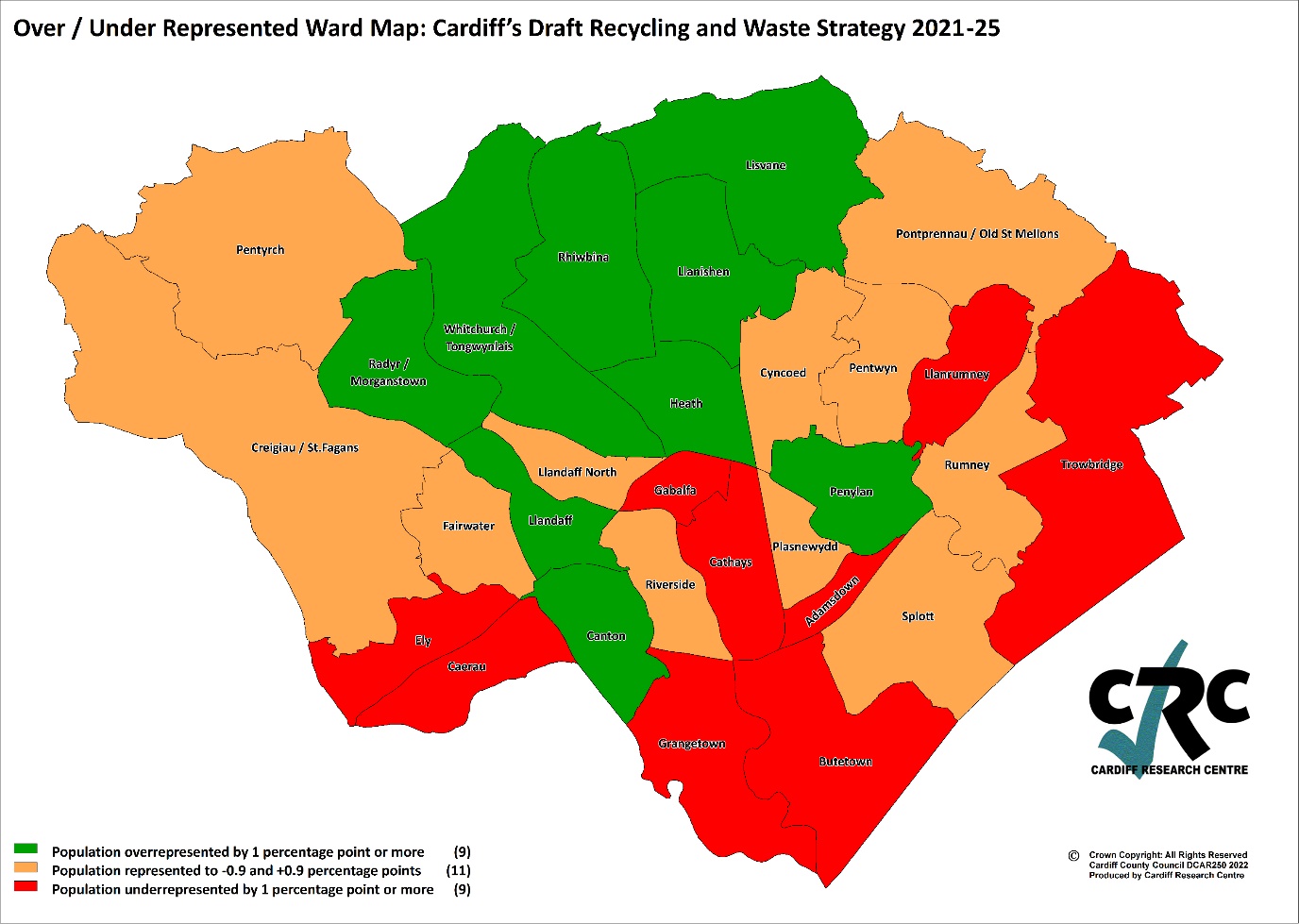 Those that did not provide a postcode are included in overall figures but are excluded from spatial analysis.The responses have been analysed by age and gender, with responses related to households with resident children, southern arc residents, residents with a minority ethnic background, those with a disability, and those living in the least / most deprived areas of the city broken down to provide clear information.In addition, the analysis includes the response from those living in the ‘Southern Arc’ of Cardiff which comprises the following electoral divisions: Adamsdown, Butetown, Caerau, Canton, Ely, Grangetown, Llanrumney, Riverside, Rumney, Splott, Trowbridge. (See map at Figure 2).Specific questions have been viewed by property type which allows us to identify issues impacting respondents in certain types of properties.Welsh Index of Multiple Deprivation To help gain a better understanding of the experiences and views of Cardiff residents an additional level of analysis has been introduced that looks at responses by deprivation fifth. The Welsh Index of Multiple Deprivation (WIMD) is the official measure of small area deprivation in Wales and is designed to identify those small areas where there are the highest concentrations of several types of deprivation. Each Lower Super Output Area (LSOA) in Wales is ranked in terms of overall deprivation as well as for several separate domains, with a rank of 1 assigned to the most deprived area. The 216 LSOAs in Cardiff are ranked from highest to lowest by their overall deprivation rank and then split into five equal bands, ranging from least deprived (i.e. least deprived 20% of LSOAs in Cardiff) to most deprived fifth (i.e. most deprived 20%). Respondents are then assigned to a deprivation fifth according to their postcode. As such, respondents from outside Cardiff or those with a missing/incomplete/incorrect postcode will be excluded from this analysis.Figure 2. Map of Southern Arc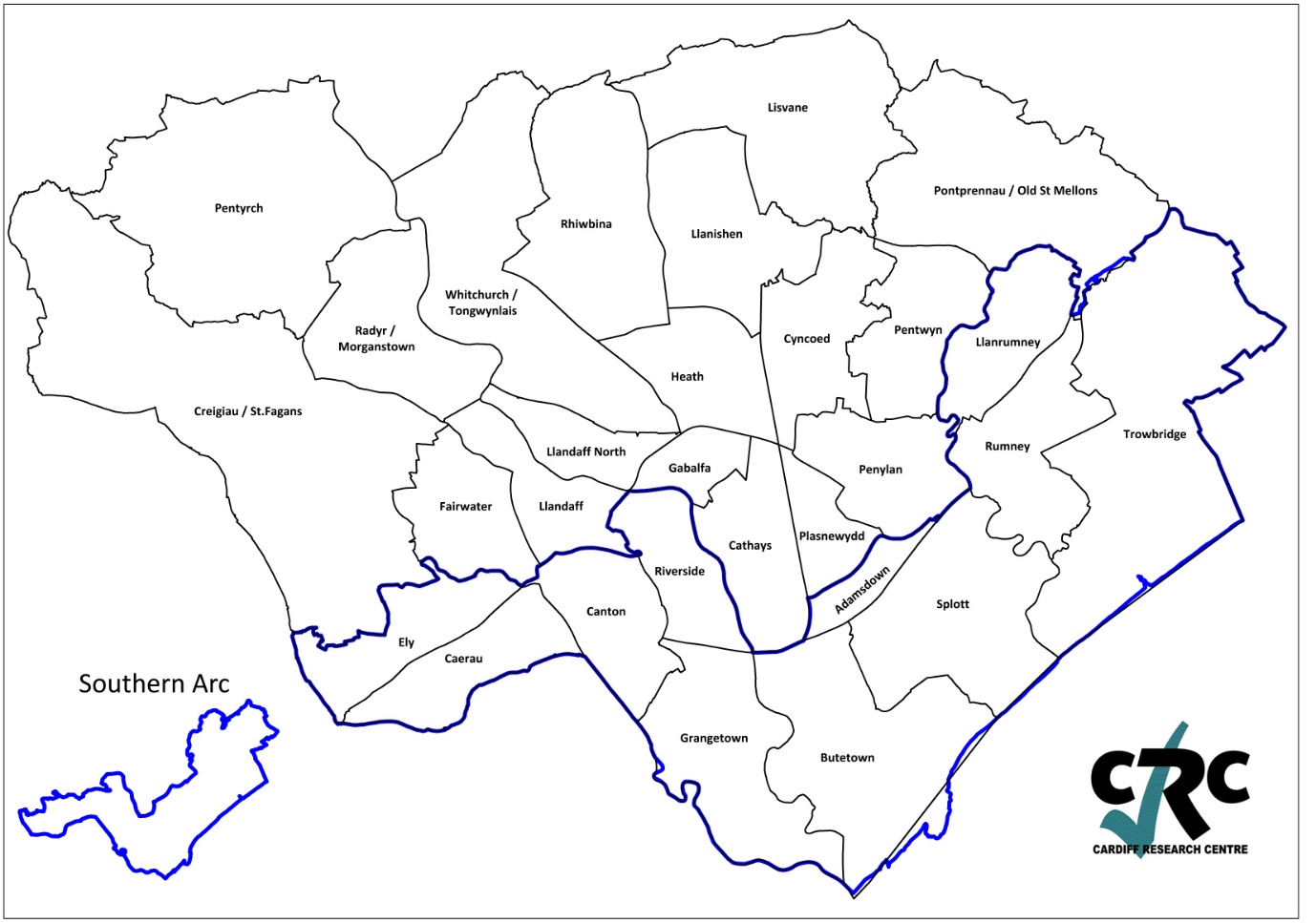 Section one – Improve Material QualityA recent analysis of the material collected from green bags within the City identified that:- 23.7% of items placed into green bags, collected from the kerbside were incorrect

- 41.4% of items placed into green bags, collected from blocks of flats were incorrect
Whilst our process is able to segregate small items of contamination, for example the incorrect plastic type, the range of ‘dirty’ material being included is a real issue, for example, food waste, nappies and even medical waste.For this reason, we lose 30% of the material we collect for recycling, which is then used as fuel to create energy rather than used as a resource and made into new products. To put scale to the issue, that’s over 10,000 tonnes of material lost in 2019/20.That’s the weight of 10,000 giraffes!While educating residents and enforcing correct use (by issuing £100 Fixed Penalty Notices) can play a part in changing behaviour, we know that an improved recycling service is required. Staying as we are is not an option.Further separation of materials will improve the quality of items collected. Choosing a container that is not single use and needs to be returned to a property will encourage residents to use them correctly. It’s also a more sustainable option.We have considered a number of recycling collection options that are available to us, these options are explored in more detail in the draft recycling and waste strategy but can be briefly summarised as:
Full kerbside sort - this option requires the full separation of all recyclable materials, with 4 separate containers provided for glass, paper, cardboard and tins/cans/plastic bottles, tubs and trays. All recyclable materials, including food, are collected on a single collection vehicle and sorted into their own individual compartments on the collection vehicle.
‘Three stream’ collection - this option still requires the separation of material, but paper and cardboard is mixed together. Residents will have 3 separate containers for glass, paper/cardboard and tins/cans/plastic bottles, tubs and trays. Recycling is collected on one vehicle, and food waste is collected by a separate vehicle.We have also considered the recycling container options available, which are re-useable hessian sacks, rigid boxes, stackable boxes, wheeled bins, kerbside caddies. There are a number of things to consider when choosing the most suitable container type for the whole City, including:- Storage for differing housing types- Size/capacity (e.g. a rigid box is 55L whereas a sack is 90L. A standard green recycling bag is 60L)- Health and safety within collections- Cost- How material quality may be impacted (e.g. crews would be unable to see the contents of a wheeled bin)Do you agree that Cardiff needs to improve the quality of material collected?Over four in five (85.0%) respondents agreed that Cardiff needs to improve the quality of material collected.
At least 80% of respondents within each demographic and geographic group agreed that Cardiff needs to improve the quality of material collected.There was no correlation with level of deprivation.After considering these options, and on balance with the challenges faced within an urban City we are currently trialling a new and improved collection method across 4,000 properties across the City. This collection involves 3 containers being provided, which is the ‘three stream’ collection option:- A red re-useable sack for paper and cardboard- A blue re-useable sack for tins/cans and plastic bottles, tubs and trays- A glass caddy for glass bottles and jarsDo you agree that this is the most suitable option for Cardiff?Almost half (48.8%) of respondents agreed with the proposals. Around one in three (32.0%) felt there should be different options for different areas of the City, whilst one in five (19.2%) felt that that a full kerbside sort collection should be considered.At least 40% of respondents within each demographic and geographic group agreed that this is the most suitable option for Cardiff.Agreement was highest amongst those aged 55+ (53.0%) and females (52.5%); it was lowest amongst those identifying as disabled (45.2%), and males (46.7%).Those identifying as disabled (23.0%) were the group that showed the greatest interest in a full kerbside collection; this drops to 15.7% when viewed by those aged under 35.Respondents living in the least deprived areas of the city were more likely to agree that this is the most suitable option for Cardiff than those living in the least deprived areas (51.9% and 45.3% respectively). Respondents living in semi-detached properties were most likely to agree (51.1%); those living in a Flat, Maisonette, Bedsit, Studio or Room only (43.8%) were least likely to agree.Over two fifths (43.8%) of those living in a Flat, Maisonette, Bedsit, Studio or Room only cited ‘No - there should be different options for different areas of the City’; this is 16 percentage points higher than those living in a semi-detached property (27.8%).If no, please explain your reasons whyRespondents were given the opportunity to explain the reason why they think there should be different options for different areas, or think that a full kerbside collection should be considered.No – A full kerbside sort collection should be consideredAll comments were grouped into themes, the top three themes along with example comments can be viewed below and overleaf. A full breakdown can be found in Appendix A.No – There should be different options for different areas of the cityAll comments were grouped into themes, the top three themes along with example comments can be viewed below. A full breakdown can be found in Appendix B.Do you agree that any proposed changes should be implemented on a trial basis?Over four fifths (83.2%) of respondents agreed that the proposals should be implemented on a trial basis.Agreement was highest amongst females (86.9%) and those respondents aged 55+ (84.6%); it was lowest amongst males (78.6%), and those residing in the Southern Arc of the City (80.3%).

There was no correlation with level of deprivation. If we were to provide alternative containers for your recycling across the city, which would you prefer:‘Recycling Caddies’ was viewed as the preferred receptacle, with over one in three (36.9%) choosing this option. Three in ten (29.7%) would like ‘Recycling boxes’ as an alternative.N.B. Don’t know responses have been removed from the analysisIf other, please specify:Respondents who selected ‘Other’ had their comments grouped into themes. The top three themes, along with example comments can be viewed below and overleaf. A full breakdown can be viewed in Appendix C.The preference for ‘Recycling Caddies’ was top amongst each of the demographic and geographic groups analysed.
Base sizes are in bracketsAs with the demographic breakdowns, the preference for ‘Recycling Caddies’ was top amongst each of the deprivation breakdowns, most notably in the most deprived areas of Cardiff where over two fifths (43.8%) chose this option, this is 6.9 percentage points higher than in the overall findings (36.9%).Respondents living in a Flat, Maisonette, Bedsit, Studio or Room only were the least likely to want ‘Recycling Caddies’ (30.5%).How do you currently store your recycling before collection?The most common method for currently storing recycling before collection is to ‘Store in an external bin or container’ (30.5%). One in four (24.8%) ‘Keep bags full inside until collection day’, whilst around one in six (15.2%) ‘Store in a garage or outbuilding’.If other, please specify:Respondents who selected ‘Other’ had their comments grouped into themes. The top three themes, along with example comments can be viewed below and overleaf. A full breakdown can be viewed in Appendix D.Respondents aged 55+ were much more likely to ‘Store in an external bin or container’ than their counterparts aged under 35 (34.6% and 25.2% respectively).Those from ethnic minorities and those from the Southern Arc were most likely to ‘Keep full bags inside until collection day’ (32.9% and 31.0% respectively).Respondents aged 55+ were more than twice as likely to ‘Store in a garage or outbuilding’ than those aged under 35 (18.7% and 7.8% respectively).Almost three in ten (28.5%) respondents from the most deprived areas of Cardiff currently ‘Keep full bags inside until collection day’, this compares with just over one in five (21.3%) in the least deprived.Respondents in the least deprived areas were twice as likely to ‘Store in a garage or outbuilding’ as those in the most deprived areas (20.9% and 10.0% respectively).One in five respondents living in a detached or a semi-detached property (19.4% and 19.9% respectively) currently ‘Keep full bags inside until collection day’; this rises to over one in three (37.4%) when viewed by Respondents who live in a Flat, Maisonette, Bedsit, Studio or Room only.Less than one in ten of those residing in a Flat, Maisonette, Bedsit, Studio or Room only or a Terraced property (8.8% and 8.5% respectively) currently ‘Store in a garage or outbuilding’; this rises to one in four (25.6%) when viewed by those that live in a detached property.Do you recycle every week?Almost all (98.0%) respondents recycle every week. 64 (2.0%) respondents either don’t recycle every week or don’t recycle at all.
These findings were consistent across the demographic and geographic groups analysed.Thinking about the materials you recycle in your green bags, in a typical week, what proportion of your recycling is......?When asked the proportion of materials recycled, there was a spread, indicating there was no dominant material placed in the green bag, suggesting that people recycle as many types of items as possible.Over a third (35.9%) of respondents indicated that plastic bottles, tubs and trays made up 21-40% of their green bag in a typical week, with a further 18.1% saying it made up 41-60% of their recycling. Where do you go to access information about the correct materials to put into recycling bags?‘Cardiff Council website’ (54.4%) was viewed as the most popular place respondents would go to access information about the correct materials to put into recycling bags. Around three in ten would ‘Look on the green recycling bags’ and/or ‘Look on packaging’ (32.0% and 30.1% respectively).Just 2.6% of respondents claimed they ‘Don’t know where to look for the information’.N.B. Percentages total more than 100% as respondents could select more than one optionIf other, please specify:Respondents who selected ‘Other’ had their comments grouped into themes. The top three themes, along with example comments can be viewed below. A full breakdown can be viewed in Appendix E.Almost two fifths (38.7%) of respondents aged under 35 would ‘Look on the packaging’, this compares with around one in four (26.5%) of those aged 55+.Respondents aged under 35 and those from an ethnic minority were the two groups most likely to claim that they ‘Don’t know where to look for information’ (5.4% and 5.1% respectively), this is around double that of the overall findings (2.6%).Three in ten (29.3%) respondents from the least deprived areas would ‘Look on the green recycling bags’, this rises to over one in three (36.8%) when viewed by respondents from the most deprived areas.Just over one in four (26.3%) respondents from the least deprived areas would ‘Look on packaging’, this rises to over one in three (35.6%) when viewed by respondents from the most deprived areas.If you don’t know whether an item can be recycled in your green bags, what do you do with it?When respondents were unsure whether an item could be recycled in their green bags or not, around two in five would either ‘Make every effort to find out how to recycle it’ or alternatively, they’d ‘Put it in their black bin / red striped bags’ (41.7% and 41.1% respectively).86 (2.8%) respondents indicated that they’d ‘Take the item to a Household Recycling Centre’.
If something else, please specify:Respondents who selected ‘Other’ had their comments grouped into themes. The top three themes, along with example comments can be viewed below and overleaf. A full breakdown can be viewed in Appendix F.Female respondents and those aged 55+ were the two groups most likely to ‘Make every effort to find out how to recycle it’ (45.1% and 42.2% respectively); the least likely groups were those aged under 35 and respondents from a minority ethnicity (33.3% and 34.7% respectively).Just over one in three (34.4%) respondents who identify as disabled would ‘Put it in my black bin/red striped bag’, this rises to 47.7% when viewed by those from a minority ethnicity.One in ten (9.8%) respondents aged under 55+ would ‘Put it in the green bag anyway’, this rises to almost one in five (17.7%) when viewed by those aged under 35.Just over one in three (35.9%) of those respondents residing in the most deprived areas of Cardiff would ‘Make every effort to find out how to recycle it’, this compares with 43.3% in the least deprived areas.Do you think the Council does enough to inform residents about how and what to recycle?Only around one in three (35.1%) respondents feel that the council does enough to inform residents about how and what to recycle.Less than two fifths of all demographic and geographical groups analysed agreed that the council does enough to inform residents about how and what to recycle. Agreement was lowest amongst respondents who identify as disabled and those aged under 35 (30.9% and 32.7% respectively). There was no correlation by deprivation.If no, or if you have any comments, how could we improve this?Respondents who felt the Council didn’t do enough to inform residents about how / what can be recycled were presented with a list of pre-coded options as to how they felt the Council could improve on this.‘Making better use of social media and other digital platforms’ was viewed as the main way the Council could make progress on this matter, with over three in five (63.0%) citing this option. This was followed by ‘Deliver more leaflets / letters to households’ (55.1%) and ‘Work with children, including schools and youth clubs’ (37.2%).N.B. Percentages total more than 100% as respondents could select more than one optionIf other, please specify:Respondents who selected ‘Other’ had their comments grouped in these. The top three theses, along with example comments can be viewed below and overleaf. A full breakdown can be viewed in Appendix G.‘Make better use of social media, and other digital platforms’ was highest amongst females (68.2%) and lowest amongst males (57.5%).Almost two thirds (65.0%) of those aged under 35 would like the council to ‘Deliver more leaflets/letters to households’, this compares with 52.2% of those that have a child in the household.Over one in three (35.5%) respondents who identify as disabled would like the council to ‘Work with communities and volunteers to help deliver messages’, this compares with just over one in five (21.6%) when viewed by male respondents.Around one in five respondents aged 55+ / have a child in the house (19.0 and 19.9% respectively) would like the council to ‘Issue £100 Fixed Penalty Notices for repeated incorrect use, to act as a deterrent’, this compares with almost three in ten when viewed by under 35’s and those that reside in the southern arc (28.3% and 28.8% respectively).Respondents who identify as disabled and those from a minority ethnicity were the two groups with the greatest proportion of respondents who would like the council to ‘Increase outreach sessions in community locations’ (23.7% and 21.1% respectively).‘Make better use of social media, and other digital platforms’ was the preferred approach across each of the deprivation groups. A quarter (25.3%) of respondents residing in the most deprived areas of Cardiff would like the council to ‘Issue £100 Fixed Penalty Notices for repeated incorrect use, to act as a deterrent’, this compares with around one in six (17.4%) from the least deprived areas.A quarter (24.7%) of respondents residing in the most deprived areas of Cardiff would like the council to ‘Improve the range of languages that information is available in’, this compares with around one in seven (14.5%) of those from the least deprived areas.Are you aware of what happens to your recycling and waste once it’s collected?Less than a third (31.1%) of respondents were aware of what happens to their recycling and waste when it’s collected. One in five (20.5%) were unsure, whilst almost a half (48.4%) stated that they didn’t know.Respondents from a minority ethnicity and those who identified as disabled were the two groups most likely to know what happens to their recycling and waste once it’s collected (38.5% and 37.4% respectively). Almost three in five (58.7%) of those aged under 35 stated that they did not know what happens.Over one in three (34.8%) respondents from the most deprived areas of Cardiff are aware of what happens to their recycling and waste once it’s collected, this compares to 31.1% in the least deprived areas.If no, or not sure, would you like more information about this?Respondents who stated they were not sure or didn’t know what happens to waste once it’s recycled were asked if they’d like more information about this. Opinion was split as to whether people would or would not like additional information on this matter (47.5% and 52.5% respectively).Respondents who said they’d like more information were then asked to leave their contact details. These details have been passed onto the project team.Minority ethnic respondents and those aged 55+ were the groups most likely to want more information (57.9% and 53.9% respectively); the least likely groups were those with a child in the household and those under 35 (41.7% and 42.2% respectively).There was no correlation by deprivation.Garden waste collectionsGarden waste collections are not a statutory duty for local councils to provide free of charge. The pressures of COVID 19, and current availability of HGV drivers nationally, has meant a number of delays to collections over the past 18 months. We thank you for your continued patience.We provide a garden waste collection for grass cuttings, non-invasive weeds, trimmings and foliage. However, we regularly find items such as general waste, green recycling bags, garden furniture and nappies when the garden waste load is being processed. In 2019/20, it cost the Council £95,000 to process incorrect material from within our garden waste collections.From analysis, we know that on the whole, incorrect material is coming from areas that use green wheeled bins. Incorrect material is being ‘hidden’ at the bottom of the bins, so our collection crews are unable to reject the bin for collection.

We need to consider all options to improve this situation, and we would like to understand your views.Do you use your garden waste collection?Over four in five (86.3%) respondents use the garden waste collection.
Over nine tenths (92.4%) of respondents aged 55+ use their garden waste collection, this compares with less than two thirds (62.3%) of those aged under 35.Seven in ten (70.4%) respondents from the most deprived areas use their garden waste collection, this rises to almost all (97.4%) when viewed by respondents from the least deprived areas.Almost all respondents who live in a detached or semi-detached property (97.3% and 96.3% respectively) use their garden waste collection; this drops to just over one in three (34.5%) when viewed by those that live in a Flat, Maisonette, Bedsit, Studio or Room only.Respondents who indicated that they use the service were then asked a few additional questions in relation to the service.Which of these do you use for your garden waste collections?The majority (90.1%) of respondents who use the garden waste collection, use a green wheeled bin. Around one in ten (9.7%) us white re-useable sacks.5 (0.2%) respondents stated that they don’t use a garden waste container.
The use of ‘White re-useable sacks’ was highest amongst respondents who reside in the southern arc of the city and those aged under 35 (23.1% and 16.3% respectively).The ‘Green wheeled bin’ was used by over four in five (85.2%) of respondents who reside in the most deprived areas of Cardiff. However, this increases to almost all (99.6%) when viewed by respondents from the least deprived areas.Almost all respondents who live in a detached or semi-detached property (99.1% and 97.6% respectively) use a ‘Green wheeled bin’.Just over three in ten (31.1%) respondents who live in a Terraced property use ‘White re-useable sacks’If you use your garden waste collection, how often do you put your garden waste out for collection?Respondents who indicated that they use the garden waste collection service were asked how frequently they used this service in the summer versus the winter.Summer (March-October)Seven in ten (69.2%) respondents use the service every fortnight in the summer.Over three in four (76.8%) respondents aged 55+ put their garden waste out every fortnight in the summer months, this compares with less than a half (48.3%) when viewed by respondents aged under 35.Just over four fifths (81.4%) of respondents who reside in the least deprived areas of Cardiff put their garden waste out every fortnight in the summer, this drops to less than three in five (57.1%) when viewed by those that reside in the most deprived areas.Over four in five (84.8%) respondents who live in a Detached property use the garden waste collection every fortnight in the summer months; this drops to less than a half of respondents who reside in a Flat, Maisonette, Bedsit, Studio or Room only or a Terraced property (45.0% and 46.8% respectively).Winter (November-March)
Three quarters (75.7%) use the service regularly during the winter months, this includes around a half (48.9%) that use the service every month in the winter. Respondents aged 55+ (55.4%) were the group most likely to use the service every month; least likely were those aged under 35 (30.3%).Three in ten (30.9%) respondents in the most deprived areas stated that they use the service every month, this level of use more than doubles amongst respondents from the least deprived areas (63.4%).Two thirds (66.1%) of respondents who live in a Detached property use the garden waste collection every month in the winter months; this drops to around one in four (26.3%) respondents who reside in a Flat, Maisonette, Bedsit, Studio or Room only.Before the challenges of the past 18 months, we would move to a monthly collection in October. We recognise from feedback that this is often too early to accommodate leaf fall, and the end of the gardening season.If we were to provide fortnightly garden waste collections up until the end of November, do you agree that you could cope without a collection in December, January or February?Around three in four (76.3%) respondents feel they would be able to cope without a collection in December, January or February.Respondents who reside in the southern arc and those aged under 35 (82.6% and 80.7% respectively) were the groups most likely to cope without a collection in the winter months (December, January or February); least likely to cope were males and those from a minority ethnicity (both 74.6%).Over four fifths (84.7%) that reside in the most deprived areas stated they could cope without a collection in the winter months; this response drops to seven in ten (70.9%) for respondents in the least deprived areas.Only two thirds (67.0%) of those that reside in a detached property agreed that they could cope without a collection in the winter months.Councils in Wales currently charge for the collection of garden waste. By charging for the collection of garden waste, on a subscription basis, Councils are able to ensure they are only visiting the properties that need a collection. This makes collections more efficient (and more environmentally friendly) and provides a better service for residents with a reduction in potential delays to the service. In Cardiff, we visit 135,000 households over a fortnight, but we know that on average across the City, only 12% of properties put out their bin every collection. This reduces to 2% over the winter months.Do you think we should introduce an annual charge of £35 for fortnightly garden waste collections, between March-November? This would be approximately £1.80 per collection. Residents would need to sign up and pay each year.Four in five (79.4%) respondents disagree with the suggestion of introducing an annual charge of £35 for a fortnightly garden waste collection.Agreement was highest amongst respondents aged under 35 and those from a minority ethnicity (27.3% and 24.4% respectively); it was lowest amongst respondents who identify as disabled and those that have a child in the house (17.8% and 19.6% respectively).There was no corelation by deprivation. Respondents living in a Flat, Maisonette, Bedsit, Studio or Room were more than twice as likely to agree than those living in a semi-detached property (37.0% 17.5% respectively).If you have said yes, why?‘I would rather pay for a kerbside collection than have to take my garden waste elsewhere’ was cited by three in five (60.7%) respondents who would be happy to pay an annual charge. This was followed by ‘Not everyone has garden waste at their properties, so those who do should pay for a collection’ (55.6%) and ‘It would make collections more efficient’ (42.8%).Although viewed as the least likely reason why respondents would pay for this service, over one in three (35.7%) said ‘It’s not a statutory service, so I’d like to see money invested in other services rather than garden waste collection’. N.B. Percentages total more than 100% as respondents could select more than one optionIf other, please specify:Respondents who selected ‘Other’ had their comments grouped into themes. The top three themes, along with example comments can be viewed below and overleaf. A full breakdown can be viewed in Appendix H.
If you have said no, why?‘It should be covered by my Council Tax’ (68.5%) was viewed as the main reason why respondents don’t think there should be an annual charge, this was followed by ‘The material should be collected for free, as it contributes towards recycling rates’ (52.3%) and ‘I could not afford this fee’ (20.7%).183 (7.5%) respondents said ‘I would rather take my garden waste to a Household Recycling Centre for free’N.B. Percentages do not total 100% as respondents could select multiple optionsIf other, please specifyRespondents who selected ‘Other’ had their comments grouped into themes. The top three themes, along with example comments can be viewed below. A full breakdown can be viewed in Appendix I.Would you sign up for an annual subscription for garden waste collections, if they were provided free of charge? If you did not sign up, you would not receive a garden waste collection at the kerbsideOver three quarters (77.4%) of respondents would sign up for a free annual subscription for garden waste collections.
The willingness to sign up for an annual subscription rises to over four fifths when viewed by those respondents who use the garden waste collection fortnightly or monthly in the summer (85.1% and 82.4% respectively).Respondents with a child in the house and females were the groups most likely to sign up for an annual subscription (83.2% and 81.2% respectively); least likely were respondents who identity as disabled and those aged under 35 (70.1% and 70.3% respectively). Just over seven in ten (72.0%) of respondents residing in the most deprived areas of Cardiff would sign up for an annual subscription; this increases to over four fifths (83.7%) when viewed by respondents from the least deprived areas.Do you bring any garden waste to a Household Recycling Centre?Three in ten (29.9%) respondents take garden waste to a Household Recycling Centre.Respondents with a child in the house and those who identify as disabled were the two groups most likely to take garden waste to a Household Recycling Centre (33.9% and 33.2% respectively).There was no correlation by deprivation.If no, why?Respondents who don’t take any garden waste to a Household Recycling Centre were asked to explain why.‘I don’t have any extra garden waste’ (36.5%) was viewed as the main reason, this was followed by ‘I feel it should be collected from the kerbside’ (32.9%) and ‘I don’t want to take the material in the car, as it can make the car dirty’ (25.4%).N.B. Percentages total more than 100% as respondents could select more than one optionIf other, please specify:Respondents who selected ‘Other’ had their comments grouped into themes. The top three themes, along with example comments can be viewed below. A full breakdown can be viewed in Appendix I.Half (50.4%) of respondents aged under 35 claimed the reason the reason they don’t take garden waste to a Household Recycling Centre was due to the fact ‘I don’t have any extra garden waste’; this reason is lowest amongst respondents who identify as disabled (29.4%).One in four respondents who reside in the Southern Arc, and one in four of those who identify as disabled (25.3% and 25.0% respectively) ‘Feel it should be collected from the kerbside’; amongst male respondents this figure rises to 36.5%.Over one in three (34.9%) respondents who have a child in the household cited ‘I don’t want to take the material in the car, as it can make the car dirty’.‘I can’t take it in my wheeled bin, and don’t have a different container to transport it’ was of most concern to respondents with a child in the household (26.7%); concern was lowest amongst those that reside in the southern arc (17.1%).Respondents aged over 55 were more almost three times as likely to cite ‘Not physically able to’ when compared to those aged under 35 (24.0% and 8.3% respectively).Almost one in four (23.4%) respondents from the most deprived areas cited ‘I feel it should be collected from the kerbside’; this rises to 37.3% when viewed by respondents form the least deprived areas.

Around one in twenty (4.6%) respondents from the least deprived areas highlighted ‘I can’t access a Household Recycling Centre, as I don’t have a car’.  By contrast, this rises sharply to three in ten (29.7%) respondents from the most deprived areas. 
 If you weren’t sure whether an item should be included in your garden waste collections, what would you be most likely to do with it?Two in five (39.1%) respondents would ‘Make every effort to find out how to recycle it’ if they were unsure whether an item could be included in the garden waste collections or not. A further one in three (33.4%) would ‘Put it in my black bin / red striped bag’, whilst almost one in six (17.2%) would ‘Take it to a Household Recycling Centre’23 (0.8%) respondents indicated that they would ‘Hide it in the green bin / white re-useable sack’.If other, please specify:Respondents who selected ‘Other’ had their comments grouped into themes. The top three themes, along with example comments can be viewed below. A full breakdown can be viewed in Appendix J.
Respondents aged 55+ and those that identify as disabled (both 41.4%) were the groups most likely to ‘Make every effort to find out how to recycle it’; least likely were those aged under 35 (28.3%).‘I don’t know’ was selected by around one in twenty (4.8%) respondents aged 55+; this more than doubles when viewed by respondents aged under 35 (12.0%).There was no correlation by deprivation.What actions should be taken against residents that misuse the service?The majority (74.3%) of respondents felt that ‘Education and support provided’ would be the most appropriate form of action taken against people who misuse the service. Over one in three (35.6%) cited ‘£100 fixed penalty notices issued’, whilst around one in five (21.1%) think the ‘Removal of garden waste collection’ is the best way to deal with the issue.
N.B. Percentage do not total 100% as respondents could select multiple optionsIf other, please specify:Respondents who selected ‘Other’ had their comments grouped into themes. The top three themes, along with example comments can be viewed below and overleaf. A full breakdown can be viewed in Appendix L.‘Education and support provided’ was viewed as the most desirable form of action that should be taken against people who misuse the service across each of the demographic / geographic and deprivation groups analysed.Two in five respondents aged under 35 and those that reside in the southern arc (39.4% and 39.3% respectively) would like to see a ‘£100 Fixed Penalty Notices issued’.Section 2 - Increase recycling participation and capture of priority materialsIn Cardiff, we are currently recycling 58% of our material. This falls short of our statutory target of 64% and we are not seeing the year-on-year increases required to meet 70% recycling by 2025.We know there is more we can do, improving recycling rates not just from households, but also looking at other operations. For example, our trade waste collections, household recycling centres and street cleansing.But we also need your help. Despite offering weekly collections of food waste, we know that 30% of the waste within black bins/red striped bag is still made up of both avoidable, and unavoidable, food waste. If we could divert all food waste into the weekly food collection, we could see a performance increase of around 2%! You can put all sorts of food in your caddy. This includes bones, tea bags, coffee grounds and leftovers.Do you participate in food waste collections?Over nine in ten (91.1%) respondents indicated that they participate in food waste collections.
Respondents with a child in the household and those from a minority ethnicity were most likely to participate (94.3% and 92.5% respectively).Participation varied from 87.6% in the most deprived areas of Cardiff, to 93.4% in the least deprived areas.Participation was highest amongst those that live in a detached property (93.0%); this drops to less than four fifths (78.7%) when viewed by respondents who live in a Flat, Maisonette, Bedsit, Studio or Room only.If you do participate in food waste collections, how often do you put your kerbside caddy out for collection?Of the respondents who do participate in food waste collections, the vast majority do so every week (95.0%).
Over four fifths of all demographic and geographical groups analysed stated that if they do participate, that they do so every week; the highest proportion was seen by respondents who have a child in their household (97.4%).At least nine tenths of all deprivation groups indicated that they particate every week.If no, why not?Respondents who don’t participate were asked to explain why.‘I home compost’ (39.1%) was seen as the main reason why respondents don’t participate. This was followed by ‘I don’t waste any food’ (33.6%) and ‘It’s dirty / unhygienic’ (20.7%).N.B. Percentages total more than 100% as respondents could select more than one optionIf other, please specify:Respondents who selected ‘Other’ had their comments grouped into themes. The top three themes, along with example comments can be viewed below. A full breakdown can be viewed in Appendix M.What would encourage you to participate, or participate more regularly in food waste collections?The majority (85.7%) of people responded ‘Nothing – I already take part weekly, and could do no more’. 114 (4.1%) respondents cited ‘Understanding the benefits of participating, for example the carbon impact’.N.B. Percentages do not total 100% as respondents could select more than one option
If something else, please specify:Respondents who selected ‘Other’ had their comments grouped into themes. The top three themes, along with example comments can be viewed below and overleaf. A full breakdown can be viewed in Appendix N.‘Nothing - I already take part weekly and could do no more’ was cited by at least three quarters of respondents from all demographic and geographical groups analysed and was selected by at least four fifths of respondents from each deprivation group.Around one in eleven (8.7%) respondents aged under 35 claimed that ‘Understanding the benefits of participating, for example the carbon impacts’ would encourage them to participate / participate more regularly in food waste collections, this is more than double that of those aged 55+ (3.2%).‘More information and education provided about how to take part in the service’ was highest by respondents who identify as disabled and those from a minority ethnicity (6.1% and 5.7% respectively); it was lowest by respondents aged 55+ and those with a child in the household (both 2.1%). Around one in twenty (5.6%) respondents from the most deprived areas selected this option; this was three times more than respondents from the least deprived areas (1.7%).Respondents aged under 35 were twice as likely as their counterparts aged 55+ to participate more if there was a ‘Risk of receiving a £100 Fixed Penalty Notice if I don’t take part’ (1.9% and 0.8% respectively).Improving recycling participation in businessesCardiff Council’s trade team collects recycling and waste from over 3,000 businesses in the City. The team offers collections of all recyclable materials, including food waste, paper, glass and cardboard. Despite this, recycling performance is at 40%.Do you agree that the recycling performance of our trade waste collections needs to increase?Three in four (75.2%) respondents agree that the recycling performance of our trade waste collections needs to increase.Agreement was highest amongst respondents aged under 35 and females (84.9% and 78.7% respectively); it was lowest by respondents aged 55+ and males (70.9% and 71.3% respectively).There was no correlation by deprivation.Do you believe businesses have a responsibility to ensure they are segregating material for recycling, even if it costs them more money?The majority (93.8%) of respondents believe businesses have a responsibility to ensure they are segregating material for recycling, even if it costs them more money.At least nine tenths of all demographic and geographical groups analysed agree that businesses have a responsibility to ensure they are segregating material for recycling, even if it costs them more money. Agreement was highest amongst female respondents and those aged under 35 (95.2% and 94.3% respectively).At least nine tenths of all deprivation groups agreed.Household Recycling CentresWe are now recycling over 80% of material at our Household Recycling Centres. This improvement is due to the improved controls, including the booking in system which has deterred traders from illegally disposing of material, and the strong "No mixed waste" policy now being applied to all users. We thank all residents for embracing these controls and making our Household Recycling Centres one of the best performing within Wales.Do you use Household Recycling Centres?Around three in four (76.9%) respondents use a Household Recycling Centre.
Respondents with a child in the household and males were viewed as the two groups most likely to use Household Recycling Centres (85.4% and 78.4% respectively); the least likely were those that identify as disabled and those from a minority ethnicity (61.8% and 64.5% respectively).If yes, which centre do you most regularly use?The centre at Lamby Way was found to me more regularly used than the centre at Bessemer Road (57.8% and 42.2% respectively).Households are currently limited to 28 visits per year (on average, 2 visits per month). Is this allowance enough for your needs?Over nine tenths (91.0%) of respondents feel that the current allowance is sufficient.Agreement was highest amongst females and those aged 55+ (91.9% and 91.4% respectively. However, this drops to four fifths (80.9%) when viewed by respondents who identify as disabled.Over four fifths of all deprivation groups analysed agreed that the current allowance is sufficient. Are there any further improvements you would like to see at the Household Recycling Centres?Respondents were provided with a list of pre-coded options and asked which, if any, Household Recycling Centre improvements they’d like to see.‘More Household Recycling Centres in Cardiff’ (57.3%) was considered the key improvement respondents would like to see. This was followed by ‘Increased opportunities to donate items to be re-used’ (51.7%) and ‘Removal of the pre booking system’ (41.6%).Around one in thirteen (7.8%) cited ‘Improved layout’N.B. Percentages do not total 100% as respondents could select more than one optionIf other, please specify:Respondents who selected ‘Other’ had their comments grouped into themes. The top three themes, along with example comments can be viewed below. A full breakdown can be viewed in Appendix O.Respondents aged 55+ and males (64.3% and 62.0%) were the groups most likely to want to see ‘More household recycling centres in Cardiff; this was lowest amongst respondents who reside in the Southern Arc (40.8%).Around one in five (21.2%) respondents aged under 35 would like to see ‘Improved customer signage’; this compares with one in eight (12.0%) respondents aged 55+.One in five (19.2%) respondents who identify as disabled would like ‘Increased interaction with site attendants’.Over two thirds (67.9%) of respondents from the least deprived areas would like ‘More household recycling centres in Cardiff’, this drops to less than half (45.8%) of respondents from the most deprived areas.‘Removal of the pre booking system’ was cited by just over a third (35.9%) of respondents from the least deprived areas, this rises to half (50.9%) of those from the most deprived areas.Do you agree the booking system has improved your experience at the Household Recycling Centres?Opinion was split (49.4% Yes / 50.6% No) as to whether the booking system has improved respondents’ experiences at the Household Recycling Centre.Agreement was highest amongst female respondents (52.8%) and lowest amongst those from a minority ethnicity (41.8%).Over a half (51.2%) of those from the least deprived areas agreed; this drops slightly to 44.0% amongst those from the most deprived areas.If yes, what improvements have you seen?Overwhelmingly, respondents indicated ‘Reduced traffic and waiting times’ (90.5%) as the main improvement they’ve seen since the introduction of the booking system. Over three fifths (63.1%) cited ‘More spaces to park safely’, whilst almost half (48.0%) highlighted ‘Better quality of service from recycling attendants’N.B. Percentages do not total 100% as respondents could select more than one optionRespondents who selected ‘Other’ had their comments grouped into themes. There were 2 main themes that reported from the comments; these were: Positive/helpful staffSafer/Easier/Better organised‘Reduced traffic and waiting times’ was seen as the main improvement seen across all demographic, geographic and deprivation group analysed.
Do you have any further comments in relation to Household Recycling Centres? Please tell us:Respondents were given the opportunity to leave any further comments they had in relation to Household Recycling Centres. The top three themes, along with example comments can be viewed below and overleaf. A full breakdown can be viewed in Appendix P.Section 3 - Increase opportunities for communities and residents to recycleIn order to increase our recycling performance, we need to make recycling as easy and accessible as possible for our communities. WRAP’s National Recycling Tracker survey 2020 identified that 15% of respondents believed that local council’s do not collect enough things for recycling.Would you like to see additional materials collected from the kerbside for recycling?Over three quarters (77.7%) of respondents would like to see additional materials collected from the kerbside collection for recycling. Less than one in ten (8.6%) stated that they wouldn’t like to see additional materials collected.Over seven tenths of all demographic and geographical groups analysed stated that they’d like to see additional materials collected from the kerbside for recycling; this was most notable by respondents aged under 35 (85.0%). There was no correlation by deprivation.At least three in four respondents by each household type would like to see additional materials collected from the kerbside for recycling.If yes, what collections would you like to see offered?Respondents who stated that they’d like to see additional materials collected were then presented with a list of pre-coded options and asked to indicate which of these additional materials they’d like to see collected. Seven in ten respondents would like to see ‘Small electoral items’ and/or ‘Soft plastics’ collected (70.9% and 70.6% respectively).A further two thirds would like to see ‘Tetra Pak (Cartons)’ and/or ‘Household batteries’ collected (66.9% and 66.8% respectively)N.B. Percentages do not total 100% as respondents could select more than one optionIf other, please specify:Respondents who selected ‘Other’ had their comments grouped into themes. A full breakdown can be viewed below.N.B. Percentages total more than 100% as respondents could select more than one optionAround four fifths of respondents aged 55+ and those who identify as disabled (79.2% and 81.2% respectively) would like to see ‘Small electoral items’ collected; this compares with less than three in five (57.9%) when viewed by respondents aged under 35.Four in five (80.1%) respondents aged under 35 would like to see ‘Soft plastics’ collected; this drops to less than two thirds (63.8%) when viewed by respondents aged 55+.Around a third (34.2%) of respondents aged under 35 would like to see ‘Coffee pods’ collected; this is 11.6 percentage points higher than that of those aged 55+ (22.6%).There was no correlation by deprivation. Over two thirds of each household type would like to see ‘Small electoral items’ collected.A quarter of both semi-detached and detached property respondents (24.8% and 25.6% respectively) would like to see ‘Coffee pods’ collected; this rises to over one in three (36.6%) when viewed by respondents who live in a Flat, Maisonette, Bedsit, Studio or Room only.
Would you like to be able to recycle smaller items, for example small electrical items & household batteries, locally within your community. For example, within local Hubs?Over four fifths (82.4%) of respondents would like to be able to recycle smaller items within their community. One in ten (9.8%) stated that they’d have no interest in this scheme.Four fifths of all demographic and geographical groups analysed would like to be able to recycle smaller items within their community; this was most notable in female respondents (85.0%).There was no correlation by deprivation. If yes, which items would you like to be able to recycle?‘Small electrical items’ and ‘Household batteries’ were viewed as the most popular items (86.4% and 84.7% respectively) that respondents would like to recycle in the local community (this is in line with what respondents would like to see collected from the kerbside).Just under two thirds (64.5%) wanted to recycle ‘Textiles’, whilst almost three in five (58.6%) stated they’d like to be able to recycle ‘Soft plastics’. N.B. Percentages do not total 100% as respondents could select more than one optionIf other, please specify:Respondents who selected ‘Other’ had their comments grouped into themes. A full breakdown can be viewed below.N.B. Percentages total more than 100% as respondents could select more than one optionThe ability to recycle ‘Small electrical items’ was highest amongst respondents who identify as disabled and those aged 55+ (89.1% and 88.8% respectively); it was lowest amongst those with a child in the house and females (83.1% and 84.5% respectively).The ability to recycle ‘Household Batteries’ was more prevalent by males and those with a child in the household (87.6% and 86.7% respectively).In line with what respondents said they’d like to see collected from the kerbside, those aged under 35 were almost twice as likely as those aged 55+ to want ‘Coffee Pods’ recycled within the community (38.4% and 21.5% respectively).Over four fifths of all deprivation groups analysed would like to see ‘Small electrical items’ recycled within the community.Are you aware of Terracycle initiatives, to recycle ‘hard to recycle’ items such as crisp packets, cleaning products, food pouches?Less than two in five (37.8%) respondents are aware of Terracycle initiatives to recycle ‘hard to recycle’ items such as crisp packets, cleaning products and food pouches.Awareness was highest amongst respondents aged under 35 and those with a child in the household (43.1% and 42.2% respectively); it was lowest amongst males and those that reside in the southern arc of the city (30.6% and 32.9% respectively).There was no correlation by deprivation.If yes, do you use the service?Respondents aware of the Terracycle initiative were asked is they used the service; just over a third (35.3%) indicated that they do.Respondents aged 55+ and those with a child in the house were the two groups identified as most likely to use the service (39.2% and 38.1% respectively).One in four (25.4%) respondents who reside in the most deprived areas of Cardiff stated that they use the service, this rises to around two in five (41.1%) when viewed by respondents from the least deprived areas.If no, why not?Respondents who were aware of the initiative but didn’t use it were presented with a list of pre-coded options so they could tell us why they don’t use the service.‘I don’t know where the recycling points are’ (51.7%) was the most common reason why people don’t use the service, this was followed by ‘None local to me’ (36.5%).N.B. Percentages do not total 100% as respondents could select more than one optionIf other, please specify:Respondents who selected ‘Other’ had their comments grouped into themes. The top three themes, along with example comments can be viewed below and overleaf. A full breakdown can be viewed in Appendix Q.‘I don’t know where the recycling points are’ was the most common reason for not using teracycle initiatives across each of the demographic, geographical and deprivation groups analysed.Local external recycling banks, for items such as glass bottles and paper have been removed in recent years, due to incorrect usage and fly-tipping. When these recycling facilities were available, did you use them?Half (49.4%) of respondents indicated that they used to make use of this facility when it was available.Respondents aged 55+ and those that identify as disabled were the groups most likely to have used the local recycling banks (both 56.0%); least likely were those aged under 35 and respondents with a child in the household (35.7% and 43.1% respectively).There was no correlation by deprivation.When you no longer have a use for a large household item, for example a dining table/sofa, how do you remove it from your house?Respondents were presented with a list of pre-coded options and asked to select any methods they used.‘Try to donate it to charity shop’ (69.9%) was the most conventional way respondents would try to dispose of an unwanted item. This was followed by ‘Book a Council bulky waste collection’ (55.7%) and ‘Advertise for free on social media platforms’ (48.6%).Although viewed as the least common way to dispose of an item, ‘Arrange a collection from the company I’m buying a new item from’ was selected by over one in four (27.6%) respondents.N.B. Percentages do not total 100% as respondents could select more than one optionIf other, please specify:Respondents who selected ‘Other’ had their comments grouped into themes. The top three themes, along with example comments can be viewed below. A full breakdown can be viewed in Appendix R.‘Try to donate it to charity shop’ was the most common way respondents would try to dispose of an unwanted item across each of the demographic and geographic groups analysed.Three fifths of respondents aged 55+ and those that identify as disabled would ‘Book a Council bulky waste collection’ (59.6% and 60.1% respectively); this falls to just over two fifths (43.9%) when viewed by respondents aged under 35.Over three fifths (62.5%) of respondents aged under 35 would ‘Advertise for free on social media platforms’; this is 22 percentage points higher than their counterparts aged 55+ (40.5%).One in four (24.2%) respondents aged 55+ would ‘Attempt to sell online, and on social media platforms’; this more than doubles when viewed by respondents aged under 35 (61.2%).Males were more likely than females to ‘Take it to a Household Recycling Centre’ (37.7% and 28.0% respectively).Over a half (55.0%) of respondents in the most deprived areas of Cardiff indicated that they would ‘Try to donate it to charity shop’; this rises to over seven in ten (72.3%) when viewed by respondents form the least deprived areas.If the Council could offer a re-use collection for large household items, is this something you would be interested in using?Just under nine in ten (88.8%) respondents would be interested in a re-use collection for large household items. Just 2.5% of respondents stated that this is a service they would not be interest in using.All demographic and deprivation breakdowns were broadly consistent with the overall findings.Section 4 - Make use of all available data, to develop targeted actionsThrough our Capital Ambition, Cardiff has identified its vision to be a Smart City. One of our missions is to be a ‘data-driven city’ using data to improve decision making, provide better services and promote innovation in the City. We will also work to identify sources of data, within the recycling services operation, that we can further publish in line with the open data strategy. (This would be in line with data protection guidelines and personal data would not be published).This includes areas such as education and enforcement action statistics, as well as promoting the open data available in relation to recycling and material destinations including Stats Wales and information published from Waste Data Flow at www.myrecyclingwales.org.uk
Would you be interested in information on any of the following?Respondents were presented with a list of pre-coded options and asked to select those in which they’d be interested in receiving information.‘Where recycling materials are sent to be processed, and their end destination’ (57.1%) was seen as the most common topic. This was followed by ‘Recycling performance’ (47.8%) and ‘The breakdown of material collected e.g. what material is within green recycling bags, black bins etc.’ (44.8%).Over a quarter (26.4%) stated ‘No, I’m not interested’.N.B. Percentages total more than 100% as respondents could select more than one optionIf other, please specify:Respondents who selected ‘Other’ had their comments grouped into themes. A full breakdown can be viewed below / overleaf:N.B. Percentages total more than 100% as respondents could select more than one optionMales were more likely than females to be interested in ‘Recycling performance’ (47.9% and 38.4% respectively). Similarly, those aged under 35 were seen to be more interested than those aged 55+ (50.0% and 40.6% respectively).Males and those aged under 35 (44.6% and 43.8% respectively) also showed a far greater interest in ‘The breakdown of material collected e.g. what material is within green recycling bags, black bins etc’ when compared to females and those aged 55+ (35.8% and 36.5% respectively).Respondents with a child in the household and females were the two groups more inclined to cite ‘No, I'm not interested’ (25.3% and 24.0% respectively).
Do you agree that there should be regular 'on street' analysis, to determine which households are taking part in recycling services?Over three in five (64.9%) respondents agree there should be regular 'on street' analysis, to determine which households are taking part in recycling services.At least three fifths of all the demographic and geographical groups analysed agreed that there should be regular 'on street' analysis.Seven in ten (69.2%) respondents from the most deprived areas agreed. However, this drops to 63.1% when viewed by respondents from the least deprived areas.Where it is identified a household is not taking part in a recycling collection service, do you agree that education and support should be provided to find out why?Nine in ten (90.3%) respondents agree that where it is identified a household is not taking part in a recycling collection service, that education and support should be provided to find out why.Results by demographic / deprivation breakdowns were broadly consistent with the overall findings.Where education and support has been provided, and a property continues to not recycle correctly, do you agree that formal enforcement notices should be issued requiring the household to take part?Over three fifths (63.8%) agree that where education and support has been provided, and a property continues to not recycle correctly, that formal enforcement notices should be issued requiring the household to take part. One in five (19.7%) disagree with this approach.Agreement was highest amongst respondents who reside in the southern arc of the city and those from a minority ethnicity (68.9% and 68.6% respectively); it was lowest amongst those that identify as disabled and respondents with a child in the household (61.3% and 63.3% respectively).Over two thirds (67.1%) of respondents from the most deprived areas agreed with formal enforcement notices; this is 4.1 percentage points higher than that of the findings from the least deprived areas (63.0%).Do you agree that the Council should embrace new technologies, to improve our services? This could include technologies such as litter bin sensors, mobile working devices, on vehicle bin weighing equipment etc.Almost half (48.7%) of respondents agree that the Council should embrace new technologies to improve services. However, this rises to almost two thirds (65.4%) when ‘Don’t know’ responses are removed from the analysis.Agreement was highest amongst respondents aged under 35 and males (63.2% and 54.5% respectively); it was lowest amongst respondents aged 55+ and females (44.1% and 46.5% respectively).There was no correlation by deprivation. Section 5 - Reduce single use plasticsCardiff’s One Planet Strategy proposes a wide range of ambitious actions that will begin to form the basis of a delivery plan to achieve Carbon Neutrality. Within this, there is a commitment to reduce the Council’s use of single use plastics, and the recycling and waste service is integral in developing and implementing an action plan for single use plastics.We currently issue 24 million single use green recycling bags across the City, for the kerbside collection of dry recyclables. We recognise the recycling collection service needs to be reviewed not only to improve material quality and increase recycling rates, but to also significantly reduce our carbon impact in terms of single use plastics.
Do you agree that the Council should be reducing its single use plastic impact, by moving to re-useable recycling containers?Over four fifths (83.9%) of respondents agree that the Council should be reducing its single use plastic impact, by moving to re-useable recycling containers.Agreement was highest amongst respondents aged under 35 and females (86.7% and 85.6% respectively); it was lowest with minority ethnicity respondents and those that identify as disabled (76.7% and 77.0% respectively).There was no correlation by deprivation. Do you feel suitably informed about how to recycle different types of plastic?Almost three in five (58.3%) respondents do not feel suitably informed about how to recycle different types of plastic.Respondents aged under 35 (39.8%) and those with a child in the household or reside in the southern arc (both 38.7%) were the groups identified as feeling most informed; least likely were males and those aged 55+ (32.0% and 32.4% respectively).There was no correlation by deprivation.Are you aware of Re-fill Cymru, and its app / website identifying locations that provide re-fill across the city?Around one in eight (12.7%) respondents are aware of Re-fill Cymru, and its app / website identifying locations that provide re-fill across the city.Awareness was highest amongst respondents from a minority ethnicity and those aged under 35 (18.0% and 16.0% respectively); it was lowest by males and those aged 55+ (9.1% and 10.3% respectively).There was no correlation by deprivation.Would you like to see increased re-fill zones throughout Cardiff, for example water stations in key public locations?Over seven in ten (72.1%) respondents would like to see increased re-fill zones throughout Cardiff.Respondents aged under 35 and those that reside in the southern arc were the groups identified as the most likely to want increased water zones throughout the city (85.7% and 77.8% respectively); least likely were those aged 55+ and males (67.4% and 67.7% respectively).There was no correlation by deprivation. Has the Covid-19 pandemic made you more reluctant to re-fill, with a preference to move towards single use, disposable items?One in five (19.8%) respondents feel that the Covid-19 pandemic made them more reluctant to re-fill, with a preference to move towards single use, disposable items. However, over two thirds (67.1%) indicated that the pandemic has had no influence on them moving towards single use, disposable items.Agreement with this rises to almost two in five (38.6%) when viewed by respondents who said they would not like to see increased water zones throughout the cityRespondents who identify as disabled and those aged under 35 were the groups most reluctant to refill due to the pandemic (24.6% and 23.8% respectively); least likely to be affected were males and those that reside in the southern arc of the city (17.8% and 17.9% respectively).There was no correlation by deprivation.How do you think the Council could reduce, or support initiatives that reduce single use plastic across the city?Respondents who selected ‘Other’ had their comments grouped into themes. The top three themes, along with example comments can be viewed below. A full breakdown can be viewed in Appendix S.Section 6 - Encourage and support the prevention, reuse and repair of materialsWelsh Government’s Beyond Recycling strategy states ‘In order to move to a circular, low carbon economy we will need to reduce the amount of waste produced by households, businesses and the public sector so that unnecessary waste is prevented, products are re-used, and repair and remanufacturing are a core part of our society’.Our vision is that the actions from Cardiff Waste Strategy will not just be about achieving statutory recycling targets but also aims and objectives that support waste prevention, reuse and a circular economy.
Do you participate in any of the following, which aim to prevent waste?Respondents were presented with a pre-coded list of ways to prevent waste, and asked to identify any they participate in.Overwhelmingly, the main thing respondents do to prevent waste is to ‘Take re-useable shopping bags and refuse single use bags’ (95.7%). This was followed by 'Love food, hate waste' initiatives such as only buying what you need, finding a use for leftovers, storing food correctly to enhance lifespan’ (52.1%) and ‘Choose ‘preloved’ for items such as clothes, furniture’ (39.2%).N.B. Percentages total more than 100% as respondents could select more than one optionIf other, please specify:Respondents who selected ‘Other’ had their comments grouped into themes. The top three themes, along with example comments can be viewed below. A full breakdown can be viewed in Appendix T.‘Take re-useable shopping bags and refuse single use bags’ was cited by at least nine tenths of respondents across each of the demographic, geographical and deprivation groups analysed.‘Love food, hate waste' initiatives such as only buying what you need, finding a use for leftovers, storing food correctly to enhance lifespan’ were used far more by females than males (59.4% and 42.9% respectively).Female respondents were twice as likely as their male counterparts to Choose ‘pre loved’ for items such as clothes, furniture’ (49.2% and 24.7% respectively).One in five (19.5%) respondents aged under 35 reported to ‘Home compost’; this doubles when viewed by those aged 55+ (40.3%).Over a third (37.6%) of females ‘Shop in zero waste stores’; this is more than double that of males, respondents aged 55+ and those that identify as disabled (14.3%, 14.5% and 15.6% respectively).One in four (25.8%) respondents from the most deprived areas reported that they ‘Home compost’; this rises to over two fifths (41.0%) when viewed by respondents from the least deprived areas.Respondents living in a Flat, Maisonette, Bedsit, Studio or Room only (54.2%) were twice as likely to ‘Choose ‘pre loved’ for items such as clothes, furniture’ than those that live in a detached property (27.3%).Over one in five (21.2%) respondents living in a Flat, Maisonette, Bedsit, Studio or Room only ‘Borrow rather than buy’; this falls to around one in eight (12.7%) when viewed by those that live in a detached property.Respondents living in a terraced property and those in a Flat, Maisonette, Bedsit, Studio or Room only were the groups most likely to ‘Take re-fill containers, for drinks, food supplies etc’ (44.1% and 42.9% respectively). Would you like to see the Council doing more to promote waste minimisation initiatives?Around four fifths (81.2%) of respondents would like to see the Council doing more to promote waste minimisation initiatives.Over three in four respondents from all demographic, geographic and deprivation groups analysed would like to see the Council doing more to promote waste minimisation initiatives.If yes, what options do you think we should explore?Respondents who said they’d like to the council doing more to promote waste minimisation initiatives were then presented with a list of pre-coded options and asked to identify which ones they think the council should explore.‘Consider re-usable recycling containers, rather than single use plastics’ (77.8%) was the most common option that respondents would like to see explored. This was followed by ‘Work with partners, to increase the number of re-fill locations in Cardiff’ (68.6%) and ‘Increased promotion of waste minimisation initiatives’ (65.6%)N.B. Percentages total more than 100% as respondents could select more than one optionIf other, please specify:Respondents who selected ‘Other’ had their comments grouped into themes. The top three themes, along with example comments can be viewed below and overleaf. A full breakdown can be viewed in Appendix U.‘Consider re-usable recycling containers, rather than single use plastics’ was the favoured option by each of the demographic, geographical and deprivation groups analysed.
Over four fifths (81.9%) of respondents aged under 35 would like to see the council ‘Work with partners, to increase the number of re-fill locations in Cardiff’; this drops to less than two thirds (63.1%) when viewed by respondents aged 55+.Seven in ten (70.3%) respondents from the most deprived areas would like the council to ‘Work with partners, to increase the number of re-fill locations in Cardiff’; this is 5.4 percentage points higher than that of the findings from respondents in the least deprived areas (64.9%).Repair Cafes are available across the City, and there is a repair directory available at www.repairefficiencywales.co.uk.Are you aware of the repair options available within Cardiff?One in four (25.5%) respondents are aware of the repair options available within Cardiff.Awareness was highest amongst female respondents and those that reside in the southern arc of the city (30.7% and 30.0% respectively); it was lowest amongst males and those aged 55+ (17.9% and 23.5% respectively).Almost three in ten (28.4%) respondents from the most deprived areas of Cardiff are aware of the repair options available in Cardiff; this drops to less than one in four (23.6%) when viewed by respondents from the least deprived areas.The Council is currently working with Repair Café Wales, and Benthyg Cymru to increase mobile repair/borrowing events across the city. Is this something you would be interested in attending?Over half (52.7%) of respondents would be interested in attending the events across the City.Respondents from a minority ethnicity and those aged under 35 were the groups that expressed the greatest interest (62.2% and 60.3% respectively); least interested were males and those aged 55+ (44.7% and 49.2% respectively).There was no correlation by deprivation. Do you think the Council should develop a Zero waste map, identifying recycling/re-fill locations across the city?Over four fifths (84.3%) of respondents think the Council should develop a Zero waste map, identifying recycling/re-fill locations across the city.Those aged under 35 made up a significant proportion of respondents who agreed (93.4%); this compares with around four fifths (81.1%) of male respondents.There was no correlation by deprivation.In partnership with Wastesavers, the Council has launched a re-use shop ‘The Cabin’ at our Lamby Way Recycling Centre. You are able to donate items that are too good to waste, which will be sold back to communities at a small cost. As well as creating 30 jobs within the South East Wales region, the operation is also supported by 100 volunteers.Will you donate items, and/or shop at The Cabin?Almost two thirds (65.8%) of respondents stated that they shop / and (or) donate at The Cabin, this included 36.4% that will do both. Unfortunately, around one in six (15.7%) said they’d like to but can’t.Respondents aged under 35 and females were the groups identified as most likely to do both (46.7% and 41.3% respectively); least likely were males and those aged 55+ (31.3% and 32.2% respectively).Three in ten (30.9%) of those who identify as disabled stated that they ‘Would like to but can’t’; this is double that of the findings from the overall respondents (15.7%).Less than one in five (18.7%) respondents from the most deprived areas of Cardiff said ‘Yes – I will donate there’; this almost doubles when viewed by respondents from the least deprived areas (34.5%).One in five (20.5%) respondents from the most deprived areas ‘Would like to but can’t’; this compares with around one in nine (11.5%) when viewed by those from the least deprived areas.Section 7 - Contribute towards developing a circular economy within WalesAs stated in Beyond Recycling ‘The Government cannot bring about the transition to a circular economy alone.’ We recognise the individual actions play a big part in this transition and will work with our residents and other stakeholders to recognise their contribution.As a Council, we also have a clear responsibility to work towards this goal, with much of our corporate vision outlined within our One Planet Cardiff strategy.One of the areas we are working on is reducing carbon emissions, by considering the use of electric vehicles within our vast collections and cleansing fleet. We currently have 17 electric vehicles across the service and are one of the first Welsh local authorities to have an electric Refuse Collection Vehicle (RCV).Do you agree that the Council should look to move to the electrical vehicles, where the relevant infrastructure is available?Over four fifths (85.0%) of respondents agree that the Council should look to move to the electrical vehicles, where the relevant infrastructure is available. However, this figure rises to over nine tenths (92.4%) if ‘Don’t know’ responses are excluded from the analysis.
Agreement was highest amongst those aged under 35 (91.0%); it was lowest amongst those who identify as disabled (80.2%).There was no correlation by deprivation.Cardiff is committed to being a Child Friendly City, and we are working with our child friendly city teams, in making young person's ideas a reality. We are doing this by, for example, expanding Terracycle points throughout the City and painting a community mural at the Recycling Centre designed by children.Do you agree that it’s important to tap into the enthusiasm of young people, to make long term changes? For example, through offering recycling and waste minimisation talks to schools.The majority (91.9%) of respondents agree that it’s important to tap into the enthusiasm of young people, to make long term changes.At least nine tenths of all demographic, geographical  and deprivation groups analysed agreed that it’s important to tap into the enthusiasm of young people, to make long term changes.Cardiff Council is a partner of Caru Cymru, a Keep Wales Tidy initiative which aims to inspire everyone to take action and take care of the environment. The vision is for Caru Cymru to be interwoven into life in Wales, so it becomes second nature to ‘do the right thing’. This could mean taking litter home, recycling ‘on the go’, cleaning up after your dog.We are so lucky in Cardiff to have a comprehensive network of passionate volunteers through the Love Where You Live campaign.Have you volunteered to improve the local environmental quality of your area in the past?One in four (24.9%) respondents have volunteered to improve the local environmental quality of their area in the past.These findings were consistent across the demographic groups analysed.There was no correlation by deprivation.If yes, how did you take part in the volunteering?Respondents who stated that they’d previously volunteered to improve local environmental quality in their area were then presented with a list of pre-coded options and asked to indicate how they’d got involved.‘I just saw the opportunity and got involved’ (43.5%) was viewed as the most common way in which respondents took part in volunteering. This was followed by ‘I’m part of a community group e.g. Keep Grangetown Tidy’ (27.0%) and ‘I’m a Love Where You Live Litter champion’ (12.6%).
N.B. Percentages total more than 100% as respondents could select more than one option
If other, please specify:Respondents who selected ‘Other’ had their comments grouped into themes. A full breakdown can be viewed below / overleaf:N.B. Percentages total more than 100% as respondents could select more than one option‘I just saw the opportunity and got involved’ was the most common way of getting involved across all demographic and geographical groups analysed. This was most notable by minority ethnic respondents and those that have a child in the house (51.0% and 49.7% respectively).Respondents who identify as disabled (37.3%) were the group most likely to be ‘Part of a community group’, this is more than double that of respondents aged under 35 (17.2%). Only 1 (2.0%) minority ethnic respondent was ‘I’m a Love Where You Live Litter champion’, this compares to over one in six when viewed by those aged under 35 and females (15.5% and 15.1% respectively).Respondents in the most deprived areas were more likely to be ‘Part of a community group’ than those that reside in the least deprived areas (40.4% and 31.2% respectively).
Would you like to learn more about volunteering in Cardiff?355 (14.9%) respondents stated that they’d like to learn more about volunteering in Cardiff. Respondents who left their contact details have had their information passed onto the project team.
Minority ethnic respondents and those aged under 35 were the groups most likely to want to learn more about volunteering in Cardiff (23.1% and 20.2% respectively).Less than one in ten (8.8%) of those who identify as disabled would be interested in learning more.There was no correlation by deprivation.Do you agree that a deposit return scheme should be launched in Wales, to reduce the impact of litter on the local environment? As part of this scheme, you would receive money back if disposable bottles were returned to a deposit return point. Please remember, this is a scheme that would need to be introduced by the Government in Westminster, and not Cardiff Council.Four in five (79.2%) respondents agree that a deposit return scheme should be launched in Wales, to reduce the impact of litter on the local environment.
Agreement was highest amongst respondents aged under 35 and those who reside in the southern arc of the city (86.2% and 83.8% respectively); it was lowest with those who have a child in household and males (76.9% and 78.8% respectively).Over four fifths (84.3%) of respondents in the most deprived areas agreed; this drops to 77.6% in the least deprived areas.About YouPlease provide your postcode below to allow us to more accurately pinpoint respondents’ views and needs by area: -
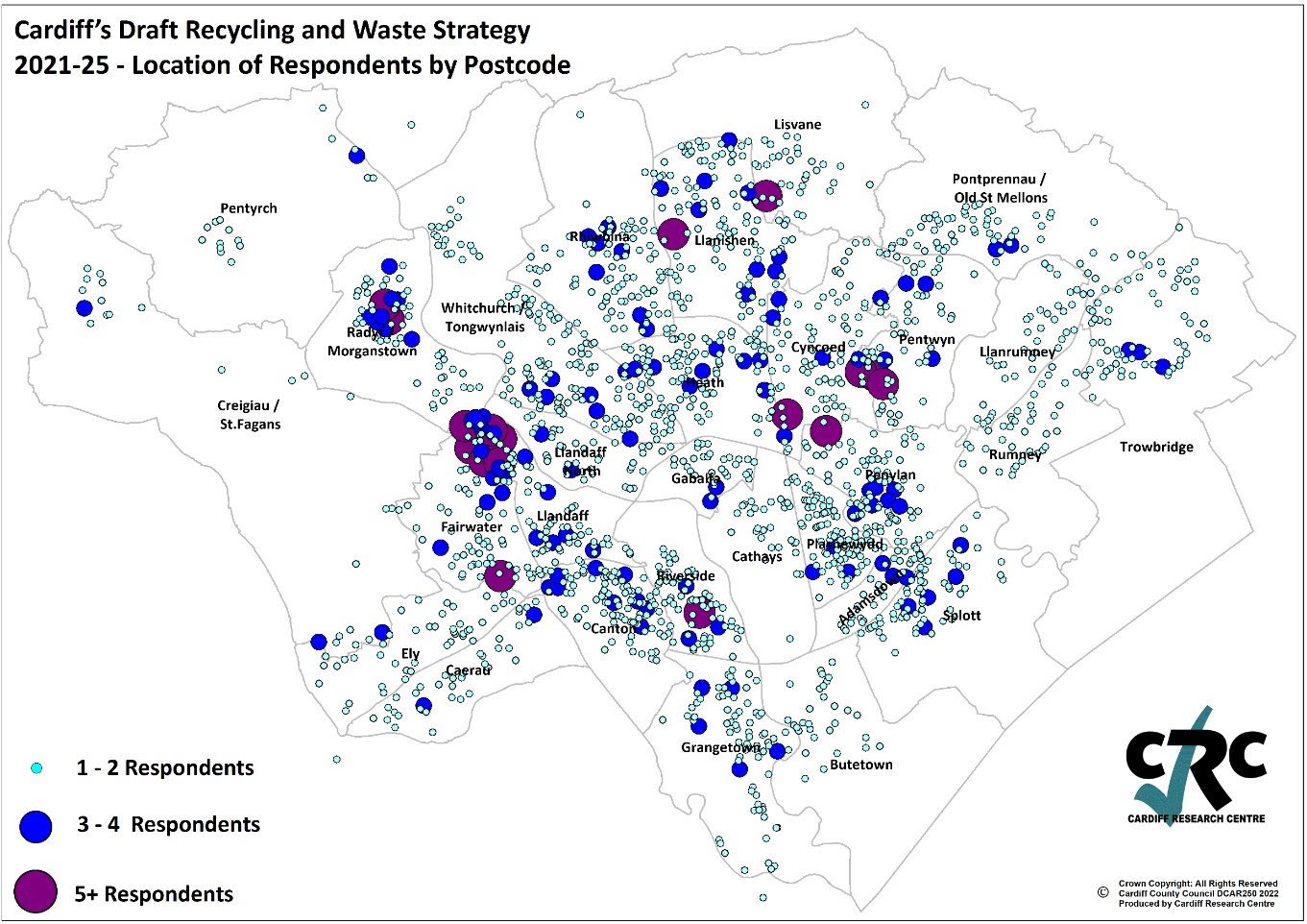 What was your age on your last birthday?Are you…?Do you identify as Trans?Do any children live in your household?N.B. Percentages do not total 100% as respondents could select more than one optionWhich of the following best describes what you are doing at present?
What type of property is your home?
Do you identify as a disabled person?Please tick any of the following that apply to you:N.B. Percentages do not total 100% as respondents could select more than one optionDo you consider yourself to be Welsh?What is your ethnic group?
(Where the term ‘British’ is used, this refers to any of the four home nations of Wales, England, Northern Ireland and Scotland, or any combination of these).Appendix A - Do you agree that this is the most suitable option for Cardiff? No, a full kerbside sort collection should be consideredN.B. Percentages do not total 100% as respondents’ comments could fall into more than one themeAppendix B - Do you agree that this is the most suitable option for Cardiff? No, there should be different options for different areas of the cityN.B. Percentages do not total 100% as respondents’ comments could fall into more than one themeAppendix C - If we were to provide alternative containers for your recycling across the city, which would you prefer – OtherN.B. Percentages do not total 100% as respondents’ comments could fall into more than one themeAppendix D - How do you currently store your recycling before collection – OtherN.B. Percentages do not total 100% as respondents’ comments could fall into more than one themeAppendix E - Where do you go to access information about the correct materials to put into recycling bags – OtherN.B. Percentages do not total 100% as respondents’ comments could fall into more than one themeAppendix F - If you don’t know whether an item can be recycled in your green bags, what do you do with it – Something elseN.B. Percentages do not total 100% as respondents’ comments could fall into more than one themeAppendix G - Do you think the Council does enough to inform residents about how and what to recycle? If no, or if you have any comments, how could we improve this – OtherN.B. Percentages do not total 100% as respondents’ comments could fall into more than one themeAppendix H - Do you think we should introduce an annual charge of £35 for fortnightly garden waste collections, between March-November? This would be approximately £1.80 per collection. Residents would need to sign up and pay each year. If you have said yes, why – OtherN.B. Percentages do not total 100% as respondents’ comments could fall into more than one themeAppendix I - Do you think we should introduce an annual charge of £35 for fortnightly garden waste collections, between March-November? This would be approximately £1.80 per collection. Residents would need to sign up and pay each year. If you have said No, why – OtherN.B. Percentages do not total 100% as respondents’ comments could fall into more than one themeAppendix J - Do you bring any garden waste to a Household Recycling Centre? If no, why – OtherN.B. Percentages do not total 100% as respondents’ comments could fall into more than one themeAppendix K - If you weren’t sure whether an item should be included in your garden waste collections, what would you be most likely to do with it – OtherN.B. Percentages do not total 100% as respondents’ comments could fall into more than one themeAppendix L - What actions should be taken against residents that misuse the service – OtherN.B. Percentages do not total 100% as respondents’ comments could fall into more than one themeAppendix M - Do you participate in food waste collections? If no, why not – OtherN.B. Percentages do not total 100% as respondents’ comments could fall into more than one themeAppendix N - What would encourage you to participate, or participate more regularly in food waste collections – Something elseN.B. Percentages do not total 100% as respondents’ comments could fall into more than one themeAppendix O - Are there any further improvements you would like to see at the Household Recycling Centres – OtherN.B. Percentages do not total 100% as respondents’ comments could fall into more than one themeAppendix P - Do you have any further comments in relation to Household Recycling Centres?N.B. Percentages do not total 100% as respondents’ comments could fall into more than one themeAppendix Q - Are you aware of Terracycle initiatives, to recycle ‘hard to recycle’ items such as crisp packets, cleaning products, food pouches? If yes, do you use the service? If no, why not – OtherN.B. Percentages do not total 100% as respondents’ comments could fall into more than one themeAppendix R - When you no longer have a use for a large household item, for example a dining table/sofa, how do you remove it from your house – OtherN.B. Percentages do not total 100% as respondents’ comments could fall into more than one themeAppendix S - How do you think the Council could reduce, or support initiatives that reduce single use plastic across the city – OtherN.B. Percentages do not total 100% as respondents’ comments could fall into more than one themeAppendix T - Do you participate in any of the following, which aim to prevent waste – OtherN.B. Percentages do not total 100% as respondents’ comments could fall into more than one themeAppendix U - Would you like to see the Council doing more to promote waste minimisation initiatives?  If yes, what options do you think we should explore – OtherN.B. Percentages do not total 100% as respondents’ comments could fall into more than one themeNo.%Yes2,67785.0No47115.0Total Respondents3,148100.0ThemeNo%Example CommentReusable sacks being blown away / not fit for purpose14933.2I feel that reusable sacks will get blown away/lost easily and have the potential for rubbish to be blown around the streets. Will they be waterproof enough to protect the paper recycling? HMOs already have a lot of bins outsideThese sacks empty their contents in the slightest breezeThe current containers are totally unsuitable and are already leading to messy streets especially and the carts no longer come around. The contents get wet dirty and already the containers are becoming unpleasantThere will be a risk to traffic on windy days when empty bags blow aroundBags get wet, difficult to dry wet bags and store in house, bags blow awayStorage concerns12928.7Some people do not have the space in their homes for 3 separate refuse bins, example, people in 1 bedroom flats, the kitchens are tiny & have no room for 3 separate binsNowhere to store the bags and rubbish live on busy street where bags will disappear and become lostTerraced houses with no rear access have no room for all the different sacksThere isn't enough space in most properties for all these sorting containers, and people would not bring wet soggy dirty bags into their house.Too many containers involved. They will become dirty very quickly and nowhere to store them.Sorting concerns6314.0People will still not learn and still mix waste it is up to the council to improve their internal processesHaving to sort at home will discourage people from recycling.The Council should sort after collection not beforeIt’s a lot of work and still doesn’t guarantee the right product for recycling being placed in the correct binpeople will be less inclined to sort properly leading to less recycling, I've lived in Swansea and people there can’t be bothered to use all the different bags.ThemeNo%Example CommentStorage concerns41846.5Where do you intend, I keep your extra sacks or boxes? My house isn’t any bigger than it was before.I live in a small flat and have no room. For 3 recycling bins, food waste bin and general waste bin.Unfortunately, we do not have space in our house for additional bins.  We already have five when considering recycling, landfill, food, supermarket bags & teracycle.Our homes aren’t designed for so many storage optionsToo many bags in my flat, how can I fit 5 bins in a small kitchen?Vary approach by accommodation type / area34238.0Different types of property may require different options due to storage space availableNot everywhere has storage, houses aren’t the same as flats etcDifferent issues / risks in more rural locationsTake Grangetown - HMOs, houses with gardens for bins, blocks of flats with shared bins, houses that open onto the street. One size cannot fit allIt cannot be a one size fits all for such different housing stock - consider the differences between properties in Cyncoed (plenty of room) with terraced housing - limited indoor spaceBags not fit for purpose / unsecure/ blow away /porous / unhygienic17219.1Reusable sacks are going to blow away once empty.I live on Newport Road, sacks will get taken, blown away across traffic this will cause accidentsSacks blow away and tear too easily (know from previous experience)Bags will break, they will smell some built up areas waste will be spilt onto roadsSacks blow away and we have to pay to replace them, they’re also nasty to move through the house if wet, glass bins need to be larger than those trialled previously and have better closure, so they don’t fill with waterNo.%Recycling caddies1,02936.9Recycling boxes82829.7Re-useable hessian sacks49117.6Other43815.7Total Respondents2,786100.0ThemeNo.%Example CommentKeep current system10925.9I'm happy with the system we have, if people can't get that right they will never get a new system right.Keep it as it is. Green bagsbest as it is now!!Green bags which are 76.3% effective.The current bag system, fill in kitchen, take outside, I've no idea where all this proposed new stuff will be kept.Stick to the current but increase education and the fine process.Wheelie bins / Weatherproof bins10023.8Bins with lids - keeping items fully dry and rats out!!!!!!Enclosed recycling bins for outside that are weatherproofSomething weatherproof (rain & wind) with a lid that is large enough to contain the amount of recycling.2 wheelie bins 1 for plastics and 1 for cardboard and paperWheelie bins (something solid plastic...not bags or sacks as these blow away even if weighted)Storage concerns5312.6Caddies that can be taken and recycled as consumers do not have to bring and store wet caddies. Not everybody has room or space to bring in wet sacksKeep to plastic sacks easy to store rather than containers which take up room to store.Box’s with lids as I would have to store outside as no room in houseNone of the above - don't have room for them.At the moment householders don’t recycle what make you think this is any better. householders don’t have the room in their premises for all these bags especially those who live in flats. this is crazyThemeNo.%Example CommentOutside property- Garden / Drive82390.8Keep full bags in front garden next to bins.store full bags outside until collection dayIn the garden in bagsIn the front space of the property, outsideLeave outside house on driveJust leave them outside the back doorThey sit outside in the yard because I have no other spaceIn my side garden, where it is not seen.Outside house on private sheltered areastore outside behind garden gate on pathInside property626.8Store them in an open container in the house then bag for collection.I have an internal bin for recycling alongside my internal bin for non-recycling. They are designed to be attractive and sit next to each other in my kitchen.Normally we produce less than one recycle bag per week, so it can stay in its container until it's ready to go.Indoor bins in bin bagsStore in box in kitchen and transfer to green bag the night before collection.External Storage unit - large bins/ Shed/Garage/242.6Store in my own purchased binsMy sheds out my back gardenBuilt storage units in driveStore excess cardboard in garage or external container until dry collection dayNo.%Yes3,10198.0No611.9I don't recycle30.1Total Respondents3,165100.0No.%Cardiff Council website1,70454.4Look on the green recycling bags1,00332.0Look on packaging94130.1Cardiff Gov app81125.9Don’t know where to look for information822.6Request advice from local community / Ask Neighbour622.0Contact Cardiff Council digitally351.1Contact Cardiff Council over the phone120.4Other1274.1Total Respondents3,131-ThemeNo.%Example CommentCouncil correspondence3831.1Leaflet delivered with sacks and caddyOn trial and use booklet provided.Refer to the Leaflet that was put through the door - keep it on the side of the fridgeBookletOnline / social media2117.2Cardiff council FacebookWales onlineWales RecyclesRecycle NowI know what materials recycled/ Recycle what I think is correct2016.4I know what goes whereCommon senseJust put what I think can be recycled into green bagMake own decisions.No.%Make every effort to find out how to recycle it1,30341.7Put it in my black bin/red striped bag1,28441.1Put it in the green bag anyway37311.9Take it to a Household Recycling Centre862.8Something else792.5Total Respondents3,125100.0ThemeNo.%Example CommentPut in Black Bin / Green Bags3142.5Make a judgement to put it in green bag or black binI make every effort to recycle but the. It has to go in the black bin if no joy.Put them in the general waste binGuess - black bin or green bagFind out information myself3041.1Check the product packagingcheck on websiteLook online to see where it goesAsk neighboursTake to recycling centre / Similar scheme1216.4Depends what it is, household recycling centre or other schemeTeracycleGoogle to find out where it can be recycled taking advantage of volunteer run tetracycline schemes in the communityNo.%Make better use of social media, and other digital platforms1,26663.0Deliver more leaflets/letters to households1,10755.1Work with children, including schools and youth clubs74737.2Work with communities and volunteers to help deliver messages52726.2Issue £100 Fixed Penalty Notices for repeated incorrect use, to act as a deterrent44122.0Improve the range of languages that information is available in37118.5Increased outreach sessions in community locations35517.7More face-to-face door knocking23311.6Other25512.7Total Respondents2,009-ThemeNo%Example CommentClearer / Accurate / more accessible information15662.9It seems really complicated what can and can't be recycled. Is there a way of simplifying this information to make it clearer?Improve the recycling website for more comprehensive informationMore posts on social media groups (i.e., FB reuse groups) and radioOn website have a search facility where u can enter items name and it can then advise correct recycling processEmail residents when their collection is due with an attachment of what goes in the green bagA fridge magnet or something that isn't just going to end up being lost or recycledWork with large stores to have information on what can and can't be recycled.Recycle more items / More improved recycling centres3614.5Provide teracycle binsFind a way to recycle things that currently can't be recycledHave more places to recycle tetra packs and plastic that can be recycled with carrier bags. Also, more places for batteriesHave a permanent hire in North Cardiff. Just Saturdays for a limited time frame and limited materials not good enough!Educate / show benefits of recycling / Not fines2510.1Indicate on sacks which are left by your operatives, the reason why they're left and stop fining people, unless their actions are grossly taking the mick.Stop issuing fines as it does not act as a deterrent, improve educationBetter understanding how incorrect/contaminated waste means whole bags need to be destroyed.No fines - plenty of residents dump their rubbish in the wrong bin knowing others get the blame.  Education and constant messaging is the answer.No.%Yes2,68586.3No42613.7Total Respondents3,111100.0No.%Green wheeled bin2,41290.1White re-useable sacks2599.7I don’t use a garden waste container50.2Total Respondents2,676100.0No.%Yes2,02376.3No62823.7I don’t use garden waste collections20.1Total Respondents2,653100.0No.%Yes63320.6No2,44179.4Total Respondents3,074100.0No.%I would rather pay for a kerbside collection than have to take my garden waste elsewhere38360.7Not everyone has garden waste at their properties, so those who do should pay for a collection35155.6It would make collections more efficient27042.8It’s not a statutory service, so I’d like to see money invested in other services rather than garden waste collections22535.7Other355.5Total Respondents631-ThemeNo.%Example CommentsCould incentivise composting1028.6It might encourage people to compost their own garden waste.If people have gardens should there be an initiative to encourage them to compost rather than fill garden waste bins maybe that's an option provide them with a composted if they pay for pickups.That would encourage composting — which is what I do. I do actually use the. garden waste collection about twice a year, if that.To encourage. composting — which is what I do with nearly all my garden waste.Happy to pay720.0I have garden waste all year round and happy to pay for extra collections.The current service is hit and miss, with many missed collections and large gaps. As a paid for service, I would expect the quality of service to have to improve.I previously lived in Cheltenham and an annual charge worked well.Would want more collections if paying617.1To be specific if I pay a fee, I expect collections to occur over winter as well just less regularly. It's a non-statutory service and I understand the council needs to invest money elsewhere. If the charge was anymore, I wouldn't be happy at all. Also just to note I think this has the potential to make garden waste recycling class divide.... Had the social implications been considered for charging?To make sure it is taken - fed up with being missed.No.%It should be covered by my Council Tax1,67068.5The material should be collected for free, as it contributes towards recycling rates1,27552.3I could not afford this fee50420.7I don’t have enough garden waste to pay for collections50320.6I would just use my black bin/red striped bags2359.6I would rather take my garden waste to a Household Recycling Centre for free1837.5Other34914.3Total Respondents2,438-ThemeNo.%Example CommentsMay increase fly tipping / burning / incorrectly presented waste / using other receptacles 13739.5It will result in waste being fly tipped.I worry that people may just dump this waste instead or put in black bags.I would not mind paying the fee but think it would encourage some people not to recycle green waste and burn it or put it in black bin. You could have a free opt-in service in which people have to register every year if they want collections.It will probably just get fly tipped somewhere if there is a charge.Will lead to people burning garden waste I'm their garden which will increase CO2.Pay enough council tax at present5816.7I feel I pay enough for my council tax.My council tax is already inflated enough, and I should get at least some services for my payment.Refuse collection is the ONLY obvious service we get from the council for the extortionate council tax we already pay.Not prepared to pay5014.4Cardiff residents would not pay for their collections, the majority believe that they pay their Council tax and the only service they receive is their waste collections, so asking them to pay more will not go down well.I wouldn't want to pay for fortnightly collections when I didn't need them that often - an option to pay for a single collection would be preferable, and pinpoint collection locations too.If you start charging for his service a lot of people will not pay and will just start dumping elsewhere. It should already be included in the extortionate council tax that we already pay.No.%Yes2,34877.4No68422.6Total Respondents3,032100.0No.%I don’t have any extra garden waste78036.5I feel it should be collected from the kerbside70432.9I don’t want to take the material in the car, as it can make the car dirty54225.4I can’t take it in my wheeled bin, and don’t have a different container to transport it46521.7Not physically able to 40018.7I can’t access a Household Recycling Centre, as I don’t have a car30414.2Other29013.6Total Respondents2,138-ThemeNo.%Example CommentLack of Household Recycling Centre's in Cardiff / Environment Concerns / Distance and time needed to travel11941.3There is no local hwrc in the north of Cardiff ridiculous to expect people to drive across the city to dispose of itThe recycling centre is some distance now that Wedal Road is closed - using a car for this purpose is contradictory to the Council's greener city policyI live in North Cardiff and the nearest centre is over 10 miles away, which I vehemently disagree with for both time and environmental reasons. There should be a recycling facility for north Cardiff.You want us to travel miles across the city with a car full of stinking garden waste because you have closed Wedal Road and Waungron for us Cardiff North residents...pull the other one.I am sure that 200+ cars travelling to the recycle centre produced more carbon dioxide that kerb collectionsIt's very difficult to get to the tip from here, right across the other side of Cardiff. If there was a collection point closer, I might use itUse home composter3913.5We are lucky enough to have a garden and allotment. We use as much of our garden waste as possible to compostI don’t have much and i turn it all into compost. Good for the flowers see buttyI compost at home using a council supplied top load bottom output compost binI don’t have to, I am able to compostMinimal / No Garden Waste3612.5No garden waste - live in a flatI don’t have a garden.I have Astro turf and patio, so no garden wasteNot enough waste to worry aboutNo.%Make every effort to find out how to recycle it1,17939.1Put it in my black bin/red striped bag1,00533.4Take it to a Household Recycling Centre51717.2I don’t know1886.2Hide it in the green bin/white re-useable sack230.8Other1003.3Total Respondents3,012100.0ThemeNo%Example CommentCompost it2324.7Make use of it in the garden or compost itI have a compost bin in the garden.Use my allotment compost binscomposting as much as possibleGreen bin/ Confident what can go in garden waste collections2223.7I know what can go in a green binPersonally, I'm pretty clear about what is / isn't permitted so don't face that dilemma.As a gardener I know what can be recycledI know what goes in Garden waste, so it isn't an issueLook it up / Ask Friends / Neighbours1617.2check Council website. Ask family/ friendsAttempt to get clarification from Council.Ask manager of property where I liveThemeNo.%Example CommentsGreater implications for repeat offenders8031.9Possibly a sliding scale if education doesn’t not work. Possibly told x number of times, then fine and removing service.By all means education and support, but penalty for repeat 'offenders'.Needs a phased approach, starting with education escalating to fines and ending with a temporary removal of services. But to be effective needs to be tailored to individual needs. Probably not an affordable solution though.Warnings to be given in that order, education, fine and removal of service if continued rule breaking.Nothing3915.5No action should be taken as fly tipping is a bigger costly problem.The council should accept some errors.Nothing - do not always look for an opportunity to fine or remove services.Concerns around identifying the correct households / individuals2610.4I have seen children put litter in garden waste bins as they walk to or from school.Investigate why an item is there - it could be from a neighbour.My concern with fixed penalty notices in general is that 3rd parties could contaminate someone's perfectly acceptable waste caddy/bag/whatever as they pass by or even maliciously.  Stopping waste collections due to the thoughtlessness of individuals who hide other material in bins/bags affects the majority who are not at fault.No.%Every week2,49295.0Every fortnight873.3Less often421.6I don’t take part in food waste collections 10.0Total Respondents2,622100.0No.%I home compost10039.1I don’t waste any food8633.6It’s dirty / unhygienic5320.7I can put it into my black bin outside, where it won’t smell3814.8I live in a flat, and there is no food waste collection2610.2Don’t have the equipment I need103.9Other4718.4Total Respondents256-ThemeNo.%Example CommentsHygiene / Vermin concerns1328.3There is a massive rat problem in my area, and it was attracting even more as waste container is kept outside in communal area.Attracts flies.By the time I generate enough to fill a caddy it is rotting and unhygienic.Encourages flies and rats.Have a waste disposal unit / compost it1226.1I use a sink waste disposal unit for small items and only use the council system for such a bones. I try not to waste food.I have a sinkerator for non-compostable food waste and a compost heap.I have a waste disposal unit in my sink.We have a dog who has learned how to get into the food bin. I home compost.Don’t generate enough food waste613.0I do not waste enough food to warrant collecting. It would take months to produce one bagful.I have minimal food waste. If required (very, very occasionally) I can use my waste disposal unit.As I live alone, I find I produce very little food waste and it is just a little too much hassle for me to worry about. In the black bin it goes.No.%Nothing- I already take part weekly, and could do no more2,40185.7Understanding the benefits of participating, for example the carbon impacts1144.1Receiving a kitchen caddy or kerbside caddy903.2More information and education provided about how to take part in the service712.5Risk of receiving a £100 Fixed Penalty Notice if I don’t take part361.3Reduced black bin/red striped bag collections e.g. moving to a 3 weekly collection/reducing bin size/limiting to 2 red striped bags per collection190.7Something else1816.5Total Respondents2,801-ThemeNo.%Example CommentsDon’t generate enough food waste / Compost what I have5933.7If I was not living alone and generated enough food waste, I would use the service.I have very little food waste. I compost any peelings.We strive to avoid food waste in the first place and generally produce the minimum of food waste. Peelings etc. go onto our own compost bin.I compost my own food waste so only need a fortnightly collection.We waste so little food that the caddy was horribly smelly by the time it needed emptying.Improved Caddie Design - Larger / Lockable2916.6Improved design of caddies e.g. ones that actually lock and can’t be broken into by seagulls, causing mouldy bread to be scattered everywhere.Bigger kerbside caddy - as a family of 6 we offer have no room left on day 5, so up end storing a bag until collected and hoping the next week is less wasteful.A 30% increase in kerbside caddy capacity.Food caddy is too small and the lids aren't very well fitting which allows for flies and maggots in the  hot weather.Concerns around collections / Bin men2112.0Have the bin men actually collect them and also not throw the caddy's down the street.Actually collecting the caddy’s would be a good start!The council to actually empty the communal food bin.No.%Yes2,21376.9No66623.1Total Respondents2,879100.0No.%More Household Recycling Centres in Cardiff1,48957.3Increased opportunities to donate items to be re-used1,34351.7Removal of the pre booking system1,08041.6Improved customer signage35813.8Increased interaction with site attendants29311.3Improved layout2027.8Other39715.3Total Respondents2,598-ThemeNo.%Example CommentsBetter Accessibility - Vans / Cyclists / Pedestrians10828.1Better access for residents without cars.Let cyclists with bike trailers use the centres.Completely inaccessible to people without cars. People without cars are penalised yet they are taking the biggest steps for our environment. It is frustrating to be told that we need to do more ecologically when we are already making the biggest green sacrifice by not running a car and thus facilities are not available to us.Allow those without cars (i.e. on bicycles) to be able to use the centres.Recycling provision throughout the city is poor. Accessibility and location need to be improved.Concerns around lack of Household Recycling Centres in Cardiff7720.0The promised recycling centre in North Cardiff.Stop selling off recycling centres and replace them asap.You took away the centre on wealth road and it now takes me an hour round trip if I am able to do it myself.Large centre in north Cardiff not the pretend one proposed in Llanishen.Return of general waste tipping4210.9Opportunity to throw general household waste.Bring back general waste tipping. Even if for a limited amount per household. Taking the function away does not mean it ceases to exist!!More scope for general non recycling waste to be taken for when you are having a sort out.No.%Reduced traffic and waiting times95190.5More spaces to park safely66363.1Better quality of service from recycling attendants50548.0Other 242.3Total Respondents1,051-ThemeNo.%Example CommentsConcerns around location / lack of Recycling Centres21628.3I live in North Cardiff and am still waiting for the promised recycling centre when it was taken from Wedal Road, and we were told Lamby Way wasn't hard to travel to.Need local recycling centres.It is too far to travel to use the two existing HRC's. There should be a permanent HRC in North Cardiff.Their current locations are not appropriate or the majority of households.Lack of alternative provision when sites have been closed.Positive staff / service comments12916.9The staff at the sites are always polite and very helpful.The staff are brilliant and super helpful.I think they are very well managed.My mother really appreciated the kind help she got when she took a carload of green + wood waste. Thankyou.Remove Restrictions - Booking System / No. of site visits per year11915.6The booking system is horrendous. I think it should be removed. The ability to attend whenever you want will increase recycling and compliance.The booking system is too cumbersome and time-consuming. I like to visit recycling centre spontaneously sometimes.In certain situations, multiple visits per day may be required. For example house moves/clearances or major DIY projects or garden clearances.Shouldn't have a limit of how many times you can visit and should remove the pre booking system.No.%Small electrical items1,55770.9Soft plastics1,55070.6Tetra Pak (cartons)1,47066.9Household batteries1,46866.8Textiles1,30959.6Coffee pods59527.1Other 2029.2Total Respondents2,197-ItemNo.%Anything / Everything2412.1Plastic food packaging - Crisp packets / Cereal bags / plastic wrapping2412.1Polystyrene / Bubble wrap / Foams2211.1Bulky Items - Fridge / Freezer / Washing Machine / Beds / Furniture2010.1Hard plastics168.1Metals126.1Wood105.1Pet food pouches94.5Paint pots94.5Cooking oil84.0Paper / Books / Cardboard84.0Plastic / Polythene bags73.5Light Bulbs63.0Blister Packs - Tablets / Contact lenses63.0Animal waste52.5Aluminium / Tin foil52.5Clothes / Shoes42.0Terracycle31.5Misc.2914.6Total Respondents198-No.%Small electrical items2,01786.4Household batteries1,97684.7Textiles1,50664.5Soft plastics1,36758.6Tetra Pak (cartons)1,28254.9Coffee pods62926.9Other1506.4Total Respondents2,334-ItemNo.%Plastic food packaging - Crisp packets / Cereal bags / plastic wrapping1712.1Anything / Everything1611.4Light Bulbs107.1Hard plastics107.1Blister Packs - Tablets / Contact lenses96.4Metal85.7Clothes / Shoes75.0Bulky Items - Fridge / Freezer / Washing Machine / Beds / Furniture75.0Polystyrene / Foams64.3Wood64.3Pet food pouches64.3Kitchenware - Saucepans / Kitchen Utensils / Cutlery53.6Paint pots53.6Aluminium / Tin foil42.9Plastic / Polythene bags32.1Books32.1Misc.3927.9Total Respondents140-No.%Yes1,06537.8No1,75362.2Total Respondents2,818100.0No.%I don’t know where the recycling points are35151.7None local to me24836.5I don’t have the types of item they recycle659.6Other12117.8Total Respondents679-ThemeNo.%Example CommentsDon’t have the time / Insufficient Storage / Space to store and recycle numerous items3630.5I don't have time and not enough space to store items between drop-offs.It's too difficult to store and recycle different things.Too time consuming.Don’t have room to store individual recycle waste. Not hygienic to store all the different containers etc.It’s too much effort to store it all up to then take to the centre, we do not have the internal storage space.Location / Collection / Drop off point not convenient1815.3Difficult to drop off at times when open.I would have to drive (not very green) to access a collection point.Only once a week on a Saturday morning not at all convenient for me.Collection point keeps moving, timing is inconvenient.Accessibility Issues1411.9I'm disabled and can't drive so I can't go carry rubbish around with me.Difficult to access.I don't have a vehicle to get there.No.%Try to donate it to a charity1,91467.9Book a Council bulky waste collection1,57155.7Advertise for free on social media platforms1,37148.6Attempt to sell online, and on social media platforms1,00535.7Take it to a Household Recycling Centre88131.3Arrange a collection from the company I’m buying a new item from77727.6Other1023.6Total Respondents2,819-ThemeNo.%Example CommentsPay for a commercial registered company2125.0Pay for removal by registered clearance company.Book a commercial disposal as the lead times for Council collections mean I have to store the items for weeks/months before collection.Use a private waste management company.Employ a registered waste carrier.Pay a private contractor.Offer to family / friends1416.7Offer it to younger generation family members.Always offer to family first.Ask friends and family if they want the item.Leave outside for scrap metal dealers910.7If it is metal, I leave it in the forecourt and the Scrap Metal dealers often remove it.Put it kerbside for ironmonger collection where possible.Saw it up & leave metal parts for scrap metal collectors.No.%Where recycling materials are sent to be processed, and their end destination1,46057.1Recycling performance1,22347.8The breakdown of material collected e.g. what material is within green recycling bags, black bins etc 1,14644.8Street cleansing statistics98638.6Contamination levels92436.2Education and enforcement activities74329.1Number of household collections provided57122.3No, I'm not interested67526.4Other682.7Total Respondents2,556-ThemeNo.%Participation Rates - Ward / House type1015.4Fly-tipping / Littering710.8Failed / Missed collections69.2What happens after collected69.2Other orgs. / Community info57.7Sanctions imposed46.2Details on the process34.6Misc.2741.5Total Respondents65-No.%Yes2,33390.3No2529.7Total Respondents2,585100.0Including Don't know responsesIncluding Don't know responsesExcluding Don't know responsesExcluding Don't know responsesNo.%No.%Yes1,26148.71,26165.4Don't know65925.5--No66725.866734.6Total Respondents2,587100.01,928No.%Yes33512.7No2,29587.3Total Respondents2,630100.0ThemeNo.%Example CommentTax on plastic / Ban sale/ restrict use of single plastic21822.9Persuade businesses not to use single use plastic if at all possible.Force companies to stop using so much single use plastic.Ban the sale of items sold in single use plastic containers.Plastic tax.Enforce shops and manufacturing to use recyclable materials in the first place.Support Initiatives - Incentivise / Lower taxes for environmentally friendly businesses20521.6By lowering business rates for appropriate businesses.Assist independent zero waste shops.Tax relief for businesses that take part.Reduce business rates for retailers who provide re-fill in their shops.Subsidies for shops that provide package free produce e.g. rice, shampoo etc to enable them to make their products cost effective in these difficult financial conditions.Greater Legislation / Fines / partnership with Businesses / Manufacturers19220.2Put pressure on supermarkets who use unnecessary plastic packaging.Pressure companies to stop producing them.Pressure business to drive change.Work with supermarkets and takeaway business to reduce single use plastics. Better support businesses that don't use or sell plastic items or packaging.Legislate against the manufacturers!No.%Take re-useable shopping bags and refuse single use bags2,34095.7'Love food, hate waste' initiatives such as only buying what you need, finding a use for leftovers, storing food correctly to enhance lifespan 1,27452.1Choose ‘preloved’ for items such as clothes, furniture95839.2Take re-fill containers, for drinks, food supplies etc90437.0Home compost81733.4Shop in zero waste stores49920.4Borrow rather than buy43317.7Use real nappies1034.2Other 1365.6Total Respondents2,444-ThemeNo.%Example CommentsRepair / repurpose Items / upcycle3123.5Repair and reuse where possible.I repair small electrical items (I am qualified to do this) Encourage free repair locations say once a month at Hubs.  I would volunteer.Repair shoes, clothes etc.Repair if possible all domestic items specifically mechanical & electrical.Use no packaging options - Loose fruit & Veg / Soap / ethical wrapping / reusable shopping bags2619.7Chose no-packaging options e.g. buy loose fruit & veg at a market/greengrocer instead of plastic-wrapped/bagged supermarket option.Only use soap instead of shower gel, bottle shampoo etc.Take Tupperware to Morrisons for meat/fish etc. leave packaging at supermarket where no option.Not buy pre-packaged food.Social media sites - Freecycle / give away unwanted items1914.4Social media platforms for recycling within the community.Use Too Good to Go app to help reduce food waste.Giving away items I no longer need rather than sending to landfill.No.%Consider re-usable recycling containers, rather than single use plastics1,56377.8Work with partners, to increase the number of re-fill locations in Cardiff1,37868.6Increased promotion of waste minimisation initiatives1,31965.6Offering incentives to encourage home composting1,05452.4Offering incentives to encourage use of real nappies71635.6Other 1366.8Total Respondents2,010-ThemeNo.%Example CommentsMake more resources available - repair shops / libraries of items etc.3727.6Help support repair cafes and help extend "libraries of things" ideally through the hubs.Libraries of things (e.g. household tools, toy libraries, baking cake moulds/equipment, baby equipment (highchairs etc), instruments).Expand the number of re-use centres / shopsSend out information on places to get small electricals repaired, e.g. mobile phones, printers, etc.  Encourage a repair culture.Consider working in partnership with the Repair Cafe network to increase usage.Better partnership / enforcement -in particular big business / manufacturers3223.9Massive fines for businesses or manufacturers making the waste to begin with, why can't we just buy things with minimal packaging, the amount of cardboard I go through alone each week from food packing alone is beyond, just waste, the info could be digitally printed onto clear 100% recyclable sourced plastic/paper packing.Legislate to force supermarkets to only supply recyclable packaging.Work with businesses to support innovation to reduce single use containers for food delivery.Get businesses to reduce their plastic waste and force them to take back the plastic waste they force their customers to take.Foster a reuse culture2820.9Incentives provided to households for innovative reusing and repurposing ideas.Washable incontinence products where feasible. Promote wool over nylon and other plastic fibres.Reusable recycling containers must be washable.Donate refill items.Including Don't know responsesIncluding Don't know responsesExcluding Don't know responsesExcluding Don't know responsesNo.%No.%Yes2,03985.02,03992.3Don't know1918.0--No1707.11707.7Total Respondents2,400100.02,209100.0No.%Yes2,21091.9Don't know913.8No1034.3Total Respondents2,404100.0No.%I just saw the opportunity and got involved25343.5I’m part of a community group e.g. Keep Grangetown Tidy15727.0I’m a Love Where You Live Litter champion7312.6I’m a Keep Cardiff Tidy Litter champion5810.0Other14124.3Total Respondents581-ThemeNo.%Litter Picks8061.1River Groups1511.5Garden / Tree related1410.7Not specified129.2Conservation group43.1Misc. 1813.7Total Respondents131-No.%Yes35514.9Don't know46219.4No1,56465.7Total Respondents2,381100.0No.%Yes1,89679.2Don't know27811.6No2219.2Total Respondents2,395100.0No.%16-24270.925-3431310.935-4456319.645-5451718.055-6469624.365-7450017.475+1665.8Prefer not to say873.0Total Respondents2,869100.0No.%Female1,65557.7Male1,07937.6Prefer not to say1244.3Other120.4Total Respondents2,870100.0No.%Yes80.3No2,62193.6Prefer to self-describe190.7Prefer not to say1535.5Total Respondents2,801100.0No.%No children2,03772.5Yes, under 5 years old (pre-school)2328.3Yes, aged 5 - 11 (primary school)33912.1Yes, aged 11 - 16 (secondary school)28310.1Yes, aged 16 - 18 in full-time education, or working1405.0Yes, aged 16 - 18 but not in full time education or working190.7Total Respondents2,808-No.%Working full time (30+ hours per week)1,35747.8Wholly retired from work75426.6Working part time (less than 30 hours per week)36913.0Permanently sick or disabled person853.0Caring for a child or adult572.0Looking after home521.8In full time education281.0Unemployed - Unregistered but seeking work230.8On a zero hour contract170.6Unemployed - Registered Job Seeker140.5On a government training scheme10.0Other812.9Total Respondents2,838100.0No.%Semi-detached house1,05737.3Terraced house80728.5Detached house61121.6Flat, Maisonette2418.5Detached bungalow622.2Semi-detached bungalow250.9Bedsit, Studio or Room only50.2Terraced bungalow30.1Caravan / Mobile home / houseboat10.0Other230.8Total Respondents2,835100.0No.%Yes32211.5No2,34283.5Prefer not to say1415.0Total Respondents2,805100.0No.%Long-standing illness or health condition (e.g. cancer, diabetes, or asthma)42542.9Mobility impairment24124.3Mental health difficulties19119.3Deaf/ Deafened/ Hard of hearing16516.7Visual impairment  585.9Learning impairment/ difficulties353.5Wheelchair user   262.6Prefer not to say19820.0Other383.8Total Respondents990-No.%Yes1,86866.9No92633.1Total Respondents2,794100.0No.%White - Welsh/English/Scottish/Northern Irish/British2,47187.7White - Any other white background993.5White - Irish311.1Mixed/Multiple Ethnic Groups - White & Asian180.6Asian/Asian Welsh/British - Chinese150.5Mixed/Multiple Ethnic Groups - White and Black Caribbean90.3Mixed/Multiple Ethnic Groups - Any other80.3Asian/Asian Welsh/British - Indian70.2Black/African/Caribbean/Black Welsh/British – Caribbean70.2Asian/Asian Welsh/British - Any other50.2Mixed/Multiple Ethnic Groups - White and Black African40.1Arab30.1Black/African/Caribbean/Black Welsh/British - African20.1Asian/Asian Welsh/British – Pakistani10.0Black/African/Caribbean/Black Welsh/British - Any other10.0White - Gypsy or Irish Traveller10.0Prefer not to say1244.4Any other ethnic group (please specify)120.4Total Respondents2,818100.0ThemeNo%Example CommentReusable sacks being blown away / not fit for purpose14933.2I feel that reusable sacks will get blown away/lost easily and have the potential for rubbish to be blown around the streets. Will they be waterproof enough to protect the paper recycling? HMOs already have a lot of bins outsideThese sacks empty their contents in the slightest breezeThe current containers are totally unsuitable and are already leading to messy streets especially and the carts no longer come around. The contents get wet dirty and already the containers are becoming unpleasantThere will be a risk to traffic on windy days when empty bags blow aroundBags get wet, difficult to dry wet bags and store in house, bags blow awayStorage concerns12928.7Some people do not have the space in their homes for 3 separate refuse bins, example, people in 1 bedroom flats, the kitchens are tiny & have no room for 3 separate binsNowhere to store the bags and rubbish live on busy street where bags will disappear and become lostTerraced houses with no rear access have no room for all the different sacksThere isn't enough space in most properties for all these sorting containers, and people would not bring wet soggy dirty bags into their house.Too many containers involved. They will become dirty very quickly and nowhere to store them.Sorting concerns6314.0People will still not learn and still mix waste it is up to the council to improve their internal processesHaving to sort at home will discourage people from recycling.The Council should sort after collection not beforeIt’s a lot of work and still doesn’t guarantee the right product for recycling being placed in the correct binpeople will be less inclined to sort properly leading to less recycling, I've lived in Swansea and people there can’t be bothered to use all the different bagsKeep process simple / may end up in general waste5812.9To complicated, recycled material will just go into black bin as it's less fussAsking people to jump through hoops to recycle will only lead to further use of general waste instead of recycling.Most people won't have the space to store all these different 'containers' and may just give up and put more in general waste.It will discourage people from recycling as having to store different optionsNeed better containers4510.0The sacks are not suitable. Small plastic bins for each waste is better and would last longer than bags which will get lose and damaged easier.Containers last longer and prevents rats and seagulls attacking the rubbish.The sacks are not very good. Bins should be used. If you want to separate sure but each type of rubbish should be a bin not a sackAll recyclables should be put in wheelie bins to avoid animals (cats, seagulls), smelling the food and destroying the bags, resulting in lose garbage in our streets. Why not dedicate green wheelie bins to recyclables and have bags for garden waste instead? (Just swap)Increase litter/Vermin on streets388.5The bags are a terrible idea they don’t hold enough and the rubbish comes out and goes everywhereI’m on this trial. It’s a nightmare. There’s a clean up to be done after every collection, too many bins to store, the sacks are awful and need to be changed to plastic binsReusable bags are likely to be blown around in gusty weather, leading to more litter in bushes, hedges etc..As part of the trial the sacks are completely unsuitable. They do not stay closed and are prone to sea guls and fox’s removing rubbish from the sacks which creates litter.Accessibility concerns/health and safety316.9Not everyone (such as disabled) can do this fullyall the different boxes are dangerous left out for blind and disabled people.Sacks are a risk to wildlife and road users. Wheelchair users have enough problems with litter and cats on pavementsThe sacks will be heavy to carry once full.Agree with trial276.0Depending on the cost of suitable vehicles, one collection seems more environmentally friendlyThe more we can recycle the betterEasy to do at home and allows money to be spent on other things, rather than sorting wastePrefer current system265.8If you make it hard for people to recycle they won’t - keep it as it is I don’t want a million bags to put stuff in - collect it and sort itThe current way is fine in our area.The current system should be keptConcerns over Bin collection/Recycling Centres245.3Thousands of bags blowing all over the streets as your bin men are too idle to even put one food caddy back on the pavement and have been observed throwing them in a manner of a Welsh rugby line outa glass caddy for glass bottles sounds a terrible ides - the bin men throw things around as it is - how long before it broke?My sister-in-law who lives in Radyr watched your people tip everything into the same vehicle- so what is the point!Negative comments204.5You’re asking us to sort more and yet charging more taxesI pay my council tax for you to sort my rubbish I'm not doing your jobs for youEvery house will 3 bags, a food bin, a black bin and many houses will have green garden waste bin. The city will look an absolute shambles with all these bags and bins lying around. How many trips from the top of block of flats have to be made, how will old people in small houses manage. The council is paid to do a job, will council tax be reduced if the public have to do the council’s job?Need more information/education184.0you need to educate the great unwashed. perhaps fine those who put the wrong refuse into the green bagsIt is not clear what types of plastic is recyclableI am assuming that fully sorting means easier to recycle and better for the environment - but this info was not given above? This explanation above when surveying would make it easier to make an informed decision.Benefits of full kerbside collection173.8From what I read a full kerbside collection would use one vehicle thereby reducing cost and pollutionDepending on the cost of suitable vehicles, one collection seems more environmentally friendlyIt seems this will minimise the chances of getting the wrong materials in the wrong containersMore Cost to replace bags71.6Would there be a charge for missing sacks? Boxes would be better but not ideal.Once emptied re-usable bags are easily blown away. Residents would then have to pay for replacements.Other419.1We should be recycling at the micro levelTrial different methodsThe problem is not that the materials you collect are “wrong” it’s that you and the waste industry do not know how to deal with it. How can there be in your words “the wrong type of plastic!”. Citizens don’t make the plastic - manufacturers do so legislate against that. Citizens don’t control waste management in the city- you do that what we pay you for. You have to figure out what to do with the waste. not the citizenIf you choose this '3' option, it will not be long before you need to go for the bigger option.Total Responses449-ThemeNo.%Example CommentStorage concerns41846.5where do you intend, I keep your extra sacks or boxes? My house isn’t any bigger than it was before.I live in a small flat and have no room. For 3 recycling bins, food waste bin and general waste bin.Unfortunately, we do not have space in our house for additional bins.  We already have five when considering recycling, landfill, food, supermarket bags & teracycle.Our homes aren’t designed for so many storage optionsToo many bags in my flat, how can I fit 5 bins in a small kitchen?Vary approach by accommodation type/ area34238.0Different types of property may require different options due to storage space availableNot everywhere has storage, houses aren’t the same as flats etcDifferent issues / risks in more rural locationsTake Grangetown - HMOs, houses with gardens for bins, blocks of flats with shared bins, houses that open onto the street. One size cannot fit allIt cannot be a one size fits all for such different housing stock - consider the differences between properties in Cyncoed (plenty of room) with terraced housing - limited indoor spaceBags not fit for purpose / unsecure/ blow away /porous / unhygienic17219.1Reusable sacks are going to blow away once empty.I live on Newport Road, sacks will get taken, blown away across traffic this will cause accidentsSacks blow away and tear too easily (know from previous experience)Bags will break, they will smell some built up areas waste will be spilt onto roadsSacks blow away and we have to pay to replace them, they’re also nasty to move through the house if wet, glass bins need to be larger than those trialled previously and have better closure, so they don’t fill with waterConcerns over access to pavements/litter/mess/vermin829.1Living in a part of the city with narrow pavements and houses that open directly onto the pavement, bin day is already a nightmare on the school run, with food bins and green bags blocking pavements. Navigating these with a wheelchair or buggy is very difficult. Having more containers on the street will make the footways impassableBirds. Seagulls cause a great deal of havoc within the Butetown communityHow do disabled people navigate a sea of bags, boxes and bins on the pavement?Sacks are light when empty and not secure. Open boxes cause rubbish to be blown and are prone to wildlife interference.I'm not keen on sacks/bags - living on the edge of the city the current bags get blown away if put out in stormy weather and spread litter all over the place.People won’t participate / Will end up in general waste / fly tipping808.9I live in a small property and I haven't got room for various containers - I will be putting whatever I can in the black bin, so will be recycling less.I would support this if you had an alternate option for glass. I’ve seen the caddies and they are far too small. This will lead to people not recycling.I don’t think this is realistic - you’re making it more effort for people to recycle. The harder it is, the more people won’t bother.People in Cardiff won't bother with more bins to separate waste it will lead to less being recycled and more fly tipping than there already is.Less likely to recycle if have multiple bins. One bag is easiest and encourages recyclingKeep current system677.5Should maintain the current system which is easy to use and understand and creates fewer storage difficultiesI sort my recycling well, fine those who don’t rather than change.The green bags worked well, the reason that other items go in is that the black bins are too smallThe most suitable option would be for things to stay the same.The current routine should be optimised across the city increase where it is ineffective before rolling out more complex systems.Improve education and/enforcement465.1Further education on recycling well should be the primary method of fixing the contamination issueSpace is an issue. 5 containers is excessive. How hard have you tried enforcement?Educate or fine people who do not Recycle food waste or dry recyclablesNot everyone is capable of understanding what you expect from themSorting concerns434.8Not enough information up to the collection person to sortThe streets are not the place for sorting rubbish. The state of our streets leaves no room for hundreds of different sacks which will be blown away in winds. Take all rubbish and sort it in a sorting centre.If residents aren’t sorting items properly now that are likely to ignore extra sortingPeople are incapable of correctly sorting, this should be done at the depotNeed alternative storage/wheelie bins/stackable boxes444.9Some areas should have sealable containers like bin bags and caddies onlyThe sacks provided are not suitable for the proposal. Different material or different type needs to be provided ie on wheels so people can wheel it instead of carry itI was in North Wales last September, &their method of Collecting at the cottage we stayed in was Stackable Boxes, fitted on a Dolly trolley. The Bin men hosed them out after use. Bottles in the bottom one Cardboard & paper in next one cans &foil in next. A separate caddy for food, & a bin for general rubbish. I thought it was a very good system, that Llandudno had.!Wheelie bins are already in many households, why not use them in conjunction with this new system.?Accessibility concerns/health and safety374.1Difficult for elderly people to understand and sort.   - what about disabled?I think its ableist. Life is hard enough for many disabled people. I'm struggling hugely to cope already with waste management & many vulnerable people will find it very very hard.I am disabled, if my husband is away, I would not be able to take two bags, a box, food bin and main bin down all the steps to the collection point. They may be suitable for increasing recycling and for others but would be a nightmare for me and other mobility restricted peoplePlacing out potentially 6 bins, that have to be sorted in the week is unsustainable and not viable for elderly and disabledBin Collection concerns222.4Too much time taken at the side of the road..bin men can’t cope with the current collection timesCollection is already unreliable - this adds more complexity. Pilot trials already showing proposal isn’t working - collections are being missedConfidence in the trial was lost when suitable collection vehicles were not available.Communal/end of street facility151.7I live in a small 1 bed flat with a communal bin areaI live in a flat with limited space a communal bin storage area, which when built in the 90s was designed for a refuse collection of that time.  These bin areas are now not adequate to take on this new Recycling model.I have a communal bin store....Other808.9I don’t think any of the options proposed will deal with the issues identified. If you are going to add non recyclables to the current system you are still likely to do this in the future.You have incompetent management, sort them out firstThere is no need to implement these unworkable changes - the waste collection function needs to be outsourced to a private company.We pay enough in Council tax for the employees to do the job that they are paid to doMore emphasis should be on manufacturing to reduce their use of non-recyclable packagingTotal Responses899-ThemeNo.%Example CommentKeep current system10925.9I'm happy with the system we have, if people can't get that right they will never get a new system right.Keep it as it is. Green bagsbest as it is now!!Green bags which are 76.3% effective.The current bag system, fill in kitchen, take outside, I've no idea where all this proposed new stuff will be kept.Stick to the current but increase education and the fine process.Wheelie bins / Weatherproof bins10023.8Bins with lids - keeping items fully dry and rats out!!!!!!Enclosed recycling bins for outside that are weatherproofSomething weatherproof (rain & wind) with a lid that is large enough to contain the amount of recycling.2 wheelie bins 1 for plastics and 1 for cardboard and paperWheelie bins (something solid plastic...not bags or sacks as these blow away even if weighted)Storage concerns5312.6Caddies that can be taken and recycled as consumers do not have to bring and store wet caddies. Not everybody has room or space to bring in wet sacksKeep to plastic sacks easy to store rather than containers which take up room to store.Box’s with lids as I would have to store outside as no room in houseNone of the above - don't have room for them.At the moment householders don’t recycle what make you think this is any better. householders don’t have the room in their premises for all these bags especially those who live in flats. this is crazyBox/ Stackable Box / Caddy5212.4Boxes for collection but something for inside properties too. IKEA used to sell stackable boxes that had a slanted front which allowed things to be separated while also saving spaceAs above, weatherproofing is essential, so caddies or covered boxes. If concerned about visibility of what's in the containers, why not make the lid transparent.Stackable boxes with lids.Collapsible boxes would allow for easier storage and not blow away.None409.5Don’t provide alternative containersNone, more of anything is a bad idea. You charge us more every year in council tax and want to give us more jobs to do on top of our day job. Collect all the rubbish and sort it at base.None of the above keep it as it isNone stick with what we have. I have a full-time job which I’m not giving up to sort wasteBiodegradable - single use bags378.8Non-reusable but bio-degradable sacksBio-degradable bags which fit into existing bins in people's homes and take up the least storage space. Glass caddies sound like future lawsuits.Coloured bags such as the green ones used to date in a biodegradable materialNot re-usable as they get dirty and are difficult to clean, both sacks and caddiesSack Concerns255.9Plastic rather than hessian. In windy weather empty hessian sacks will be scattered and lost.Not re-usable as they get dirty and are difficult to clean, both sacks and caddiesHessian sacks will get wet when outside and this makes bringing them inside awkward.None as hessian is hard to wash so becomes nasty and vices and caddies keep blowing away down the street and have smashedCommunity Recycling facility174.0Recycling points at all supermarketsCollection bins in neighbourhoods e.g.in supermarket carparks/areas in local parks.A community recycling point that is emptied regularlyDependent on property14303Mix of all 3 depending on the propertyI'm not convinced by a one size fits all approach. Some will generate more than will easily fit into the containers provided, others might not generate muchWhat’s most suitable for specific households and their situation and spaceWill result in a rise in general waste/ fly tipping153.6You know full well this will just increase fly tipping. People haven't got the space for this stuff.I will not be storing my recycling separately; I am pleased to recycle but it will now all be going in one binNone of these. I would recycle less. I don’t have room to store any more boxes.Bin men concerns92.1Something that I don't have to search the streets for after the bin cowboys have thrown them down the streetHessian sacks are a waste of space. They will get soaked and be strewn everywhere especially on bin day when bin men empty them and chuck then anywhere like they do the white garden waste bagsSimpler the better81.9If you make recycling complicated people won’t do it. It’s convenient to have 2 bins in your kitchen one recycling, one landfill but people won’t sift through bins to recycleYour question is leading and does not allow for a negative answer. I am happy with all recycling going into one bag to be sorted by the council.Other5513.1it’s not our issue. We commence the recycling by passing the materials to you and it’s a actually your job to get the recycling done!Seems to me you are looking for free advice! Look at the existing system, improve this first before going into costly changes! For instance, when was the last time you re-educated households? Never! If people were aware that tearing boxes up rather than putting them in whole, would minimise the use of green waste bags so less expenditure, less bags more efficient pickup! By the way, small food bags are enclosed within an outer bag! What is the point of that? Jumbled thinking!I would like a chance to see in person and vote that way - perhaps a well-publicised neighbourhood consultation to see the options.I would rather you sorted the waste as that’s what I spend council tax forKeep current system and educate and fine to improve qualityTotal Responses421-ThemeNo.%Example CommentOutside property- Garden / Drive82390.8Keep full bags in front garden next to bins.store full bags outside until collection dayIn the garden in bagsIn the front space of the property, outsideLeave outside house on driveJust leave them outside the back doorThey sit outside in the yard because I have no other spaceIn my side garden, where it is not seen.Outside house on private sheltered areastore outside behind garden gate on pathInside property626.8Store them in an open container in the house then bag for collection.I have an internal bin for recycling alongside my internal bin for non-recycling. They are designed to be attractive and sit next to each other in my kitchen.Normally we produce less than one recycle bag per week, so it can stay in its container until it's ready to go.Indoor bins in bin bagsStore in box in kitchen and transfer to green bag the night before collection.External Storage unit - large bins/ Shed/Garage/242.6Store in my own purchased binsMy sheds out my back gardenBuilt storage units in driveStore excess cardboard in garage or external container until dry collection dayCommunal Bins222.4Living in a flat, communal bin store.Keep in cupboard until full then in communal binsBuilding has a bin roomApartment building bin storeOther121.3Black bin the lotWe sort into the correct containers on the day before collection.For homes with space outdoor bins would be useful. For flats shared binsTotals Responses903-ThemeNo.%Example CommentCouncil correspondence3831.1Leaflet delivered with sacks and caddyOn trial and use booklet provided.Refer to the Leaflet that was put through the door - keep it on the side of the fridgeBookletOnline / social media2117.2Cardiff council FacebookWales onlineWales RecyclesRecycle NowI know what materials recycled/ Recycle what I think is correct2016.4I know what goes whereCommon senseJust put what I think can be recycled into green bagMake own decisions.Previous advice issued108.2Don't look been using same info for number of yearsPoster on my fridge printed in 2018We had a printed list from the council a couple of years agoLook at packaging or recycling sacks/bins86.6I look at the itemRed and blue sacks. Blue bottle binWork(ed) for Cardiff Council54.1I already know about recycling from my employment with Cardiff CouncilI work within Waste ManagementText/email54.1Receive text from councilEmail advice from Community CouncilAsk Friend / relative43.3My wifeAsk a friend to go online for me & check.Other2016.4Everything goes in the green bag; the council can separate if they wish to do so.LibraryLocal litter picking grouplocal shopTotal Responses122-ThemeNo.%Example CommentPut in Black Bin / Green Bags3142.5Make a judgement to put it in green bag or black binI make every effort to recycle but the. It has to go in the black bin if no joy.Put them in the general waste binGuess - black bin or green bagFind out information myself3041.1Check the product packagingcheck on websiteLook online to see where it goesAsk neighboursTake to recycling centre / Similar Scheme1216.4Depends what it is, household recycling centre or other schemeTeracycleGoogle to find out where it can be recycled taking advantage of volunteer run tetracycline schemes in the communityOther1013.7We are trialling the new 3 bag systemVaries depending on what the item isTotal Responses73-ThemeNo.%Example CommentClearer/Accurate/more accessible information15662.9It seems really complicated what can and can't be recycled. Is there a way of simplifying this information to make it clearer.Improve the recycling website for more comprehensive informationMore posts on social media groups (i.e., FB reuse groups) and radioOn website have a search facility where u can enter items name and it can then advise correct recycling processEmail residents when their collection is due with an attachment of what goes in the green bagA fridge magnet or something that isn't just going to end up being lost or recycledWork with large stores to have information on what can and can't be recycled.Recycle more items /More improved recycling centres3614.5Provide teracycle binsFind a way to recycle things that currently can't be recycledHave more places to recycle tetra packs and plastic that can be recycled with carrier bags. Also, more places for batteriesHave a permanent hire in North Cardiff. Just Saturdays for a limited time frame and limited materials not good enough!Educate/show benefits of recycling/ Not fines2510.1Indicate on sacks which are left by your operatives, the reason why they're left and stop fining people, unless their actions are grossly taking the mick.Stop issuing fines as it does not act as a deterrent, improve educationBetter understanding how how incorrect/contaminated waste means whole bags need to be destroyed.No fines - plenty of residents dump their rubbish in the wrong bin knowing others get the blame.  Education and constant messaging is the answer.Fixed Penalties / Inspections / Enforcement104.0Legislate to force supermarkets to only use recyclable packagingMost of the people not recycling are tenants. Mine are absolutely terrible at it! Letters need to go out to all tenants stating that they are at risk of losing their tenancy if recycling is not carried out. Work with us landlords closer to initiate this.ACTIVE BIN INSPECTIONS & ENFORCEMENT.Engage more with areas of low recycling93.6Engage with the elderly as many of them find the recycling system very confusing.  Also target student/landlord/holiday accommodation.Much more focus should be on students.  As a homeowner with post graduate lodgers most of them don't have a clue!Social Exclusion - Age / Disability / Digital resources83.2we get a lot of calls from elderly people or people with no social media they don’t know what’s going on and find it hard to find out also people live alone no friends or familynot everybody has access to a PC or other device to check websites or to use social mediaMore reliable bin collections72.8Collect recycling on timeCollect the rubbish on the day. Do NOT skip collectionsIncentives62.4Positive reinforcement prizes for households who manage their recycling in an excellentThe council could also put gold stickers on bins that are consistently filled with the correct recycling waste; the carrot is much better than the stick approach!Other249.7The council should find out what the shops are supplying the food in and ensure the correct service is available.Provide better storage for recycling, the plastic bags are weak, break and just aren't suitableStop expecting residents to do the job they paid council tax for! Provide greater, more appropriate bin capacity, regular, reliable collections. Residents will then be able to self-sort waste into the correct binI have no idea what's best, people don't care enough on the whole to find out, don't bother reading leaflets through the door & are happy to leave it to your staff to deal with if they get it wrong. Drives me nuts!!Total responses248-ThemeNo.%Example CommentsCould incentivise composting1028.6It might encourage people to compost their own garden waste.If people have gardens should there be an initiative to encourage them to compost rather than fill garden waste bins maybe that's an option provide them with a composted if they pay for pickups.That would encourage composting — which is what I do. I do actually use the. garden waste collection about twice a year, if that.To encourage. composting — which is what I do with nearly all my garden waste.Happy to pay720.0I have garden waste all year round and happy to pay for extra collections.The current service is hit and miss, with many missed collections and large gaps. As a paid for service, I would expect the quality of service to have to improve.I previously lived in Cheltenham and an annual charge worked well.Would want more collections if paying617.1To be specific if I pay a fee, I expect collections to occur over winter as well just less regularly. It's a non-statutory service and I understand the council needs to invest money elsewhere. If the charge was anymore, I wouldn't be happy at all. Also just to note I think this has the potential to make garden waste recycling class divide.... Had the social implications been considered for charging?To make sure it is taken - fed up with being missed.Risk of fly tipping411.4Risk of fly tipping if no regular service. We already take ours to the tip and are applying for a second green bin. We already pay very high rates here.I don't want to see it thrown as fly-tipping.Have no car / can't attend HMRC38.6I’m a pensioner and don’t have a car.Pay as you go system25.7I think you should offer it on a pay as you go basis like the additional collection bags cost would pay for it but I think paying monthly wouldn’t suit everyone.Waste from surrounding properties / street25.7We get a lot of leaves from the park opposite, why not go to monthly collections in October/November and December. Also we currently put green recycling out every other month.Misc.1748.6Paying for the service should weed out those misusing it - weed out - ho ho!Not a reason but a comment, if this is done there should be a low-income scheme for families who are in receipt of a means tested benefit (Inc. Pension credit).The wealthiest people are being subsidised with free garden waste collection. They need to start practicing a closed system where they make sensible choices so that they recycle their garden waste in their own gardens.I am NOT satisfied that green waste has been sitting in my bin since November and that when it is collected the bin is likely to break with its weight as it has compacted, and I have had to add to it. I want an all-year-round collection. We have many trees with TPO’s and we need this assistance.Total Respondents35-ThemeNo.%Example CommentsMay increase fly tipping / burning / incorrectly presented waste / using other receptacles 13739.5It will result in waste being fly tipped.I worry that people may just dump this waste instead or put in black bags.I would not mind paying the fee but think it would encourage some people not to recycle green waste and burn it or put it in black bin. You could have a free opt-in service in which people have to register every year if they want collections.It will probably just get fly tipped somewhere if there is a charge.Will lead to people burning garden waste I'm their garden which will increase CO2.Pay enough council tax at present5816.7I feel I pay enough for my council tax.My council tax is already inflated enough, and I should get at least some services for my payment.Refuse collection is the ONLY obvious service we get from the council for the extortionate council tax we already pay.Not prepared to pay5014.4Cardiff residents would not pay for their collections, the majority believe that they pay their Council tax and the only service they receive is their waste collections, so asking them to pay more will not go down well.I wouldn't want to pay for fortnightly collections when I didn't need them that often - an option to pay for a single collection would be preferable, and pinpoint collection locations too.If you start charging for his service a lot of people will not pay and will just start dumping elsewhere. It should already be included in the extortionate council tax that we already pay.Potential to affect those that cannot afford it4412.7This will be an extra cost that some household won’t be able to justify. Although there will be some correlation between income and whether a household has a garden this won’t be clear cut. Those who don’t care about recycling or don’t want to pay for this may refuse to and may end up fly tipping their garden waste.This would disadvantage low-income families.Service very poor at present4011.5Garden waste has not been collected since we moved into the area in December. This is not acceptable when this survey and your website indicate it should be monthly collections.Given how poor green waste collections have been over the last two years and how expensive council tax already is, charging more would be very disappointing.Should not be taxed / penalised for having green space / they should be protected not concreted339.5Gardens & green spaces are vital for our biodiversity- we should not be penalised for having green spaces.Access to recycling centre - limited to car users298.4You are punishing people who don't have a car. I'm greener than car users but can't take my waste to a centre. Council tax is high enough already. People may end up putting it in general waste. Not a good idea.Waste from other properties / street / trees etc.288.1Where I live the major contributor is leaf fall from tress on council property however, unlike some areas where the council sweep up leaves it's left to homeowners to clears the leaves from the roads, pavements and communal areas.Not value for money205.8I would pay if it was worth it to me, but it isn’t. Please provide other options. Tips are miles away and you have to book. It encourages fly tipping.It will discourage recycling195.5It would discourage people from recycling their garden waste.Different properties have different needs164.6Do the bands that define the level of council tax take into account house and garden size.I may be prepared to pay 154.3I would be content to pay a small additional charge per collection, but as I Probably only put my green bin out 5 times a year, each collection would cost me £7 if the £35 fee was introduced. With a flat annual rate there is no incentive for me to reduce my overall collections.Change collection frequency144.0I think we need more collections over the autumn and winter - every two weeks, to cope with leave fall. Perhaps tailing off in February.Need a new free scheme / opt in / utilise technology123.5Suggest a third way - require people to sign up via an app in a window (say, 24-72 hours) prior to collection time when they want their green waste collected. Then no need to charge, but you could reduce/streamline collection.  I'd also be happy to put my green bins at the end of the road alongside everyone else's from my postcode, so collection spots are far fewer.What about associated costs of scheme / management - and to remedy those that fly tip113.2The cost of admin cost of collecting the fee could outweigh the benefits, simpler would be to add to Council Tax although not all get the benefit this is how tax works.I use the service irregularly113.2I have a very small garden and only use garden waste once a year, for me this would mean £35 for one collection.Misc.7822.5Lack of HRC in north Cardiff.Neighbouring local authorities do not charge.The material is, I assume used to make compost to enhance public spaces.  Without it the council would need to buy compost or let the public spaces get even worse than they are.I would like to know what happens between November and March.The council wastes money on things like painting rainbow colours on the road - if it has money for non-essential, attention-seeking nonsense it has money to recycle garden waste.Total Respondents347-ThemeNo.%Example CommentLack of Household Recycling Centre's in Cardiff / Environment Concerns / Distance and time needed to travel11941.3There is no local hwrc in the north of Cardiff ridiculous to expect people to drive across the city to dispose of itThe recycling centre is some distance now that Wedal Road is closed - using a car for this purpose is contradictory to the Council's greener city policyI live in North Cardiff and the nearest centre is over 10 miles away, which I vehemently disagree with for both time and environmental reasons. There should be a recycling facility for north Cardiff.You want us to travel miles across the city with a car full of stinking garden waste because you have closed Wedal Road and Waungron for us Cardiff North residents...pull the other one.I am sure that 200+ cars travelling to the recycle centre produced more carbon dioxide that kerb collectionsIt's very difficult to get to the tip from here, right across the other side of Cardiff. If there was a collection point closer, I might use itUse home composter3913.5We are lucky enough to have a garden and allotment. We use as much of our garden waste as possible to compostI don’t have much and i turn it all into compost. Good for the flowers see buttyI compost at home using a council supplied top load bottom output compost binI don’t have to, I am able to compostMinimal / No Garden Waste3612.5No garden waste - live in a flatI don’t have a garden.I have Astro turf and patio, so no garden wasteNot enough waste to worry aboutBooking appointment concerns258.7Having to go through a process on having to book a slot - is a nightmare!!Stupid booking in system if you are late, you can't go inOnly Limited number of visits to centres are allowed and wouldn’t want to waste them on my garden wasteThe sites are not open at reasonable hours for the working residents. Sites could be run on shiftsDon’t have access to car / Car too small to transport garden waste248.3Small sports car with small bootUnable to has partner works long hours and I don't drivenot everybody has transport.Use kerbside collection134.5The green bin is the perfect all-round solution so please leave it as it isCurrently never have more than fits in my green binI don't produce that much garden waste and what I do produce can go into my green bin.Council Tax should cover this82.8It’s what we pay our rates for … SERVICE!My rate bill of £220 per month should be enough to provide for you to collect my  green bin  every fortnight through the year, not just once a month in the winter..Don’t want mess/ insects in car51.7I don’t want creepy crawlies in my car which would be inevitable if I had toSemi decomposed waste is not viable to transport in a carFly-tip41.4It counts towards amount of times I can visit the dump - easier to fly tip and wait for council to clear it upDealt with by Landlord / Housing Association31.0Block of flats maintenance including gardening is managed by the housing association and I am unsure how they dispose of the waste but know it is not added to the communal bins.Other3010.4never heard of a household recycling centrePaid for a gardening service to remove itI never knew that was an optionFull time worker with no time to take on this taskTotal Responses288-ThemeNo%Example CommentCompost it2324.7Make use of it in the garden or compost itI have a compost bin in the garden.Use my allotment compost binscomposting as much as possibleGreen bin/ Confident what can go in garden waste collections2223.7I know what can go in a green binPersonally, I'm pretty clear about what is / isn't permitted so don't face that dilemma.As a gardener I know what can be recycledI know what goes in Garden waste, so it isn't an issueLook it up / Ask Friends / Neighbours1617.2check Council website. Ask family/ friendsAttempt to get clarification from Council.Ask manager of property where I liveDon’t have garden waste1111.8I have no gardenI don't have any garden wastePut in general waste bin77.5Find out how to recycle it and then put in the black bin if not easy to recycle - depends on itemWhen I can't reuse, I put it into my general waste bin in small amounts.Burn it66.5If it’s true garden waste, burn itI often reuse things in my garden such as soil as best as I can. We have log burner fires in the kitchen and in the garden so we can make use of untreated wood in this way.Depends on item44.3It depends what the item isFood waste caddy33.2If small and biodegradable, then put in food waste eg flowers.OtherArrange for third party to take it awayThrow it over the fenceTotal Responses93-ThemeNo.%Example CommentsGreater implications for repeat offenders8031.9Possibly a sliding scale if education doesn’t not work. Possibly told x number of times, then fine and removing service.By all means education and support, but penalty for repeat 'offenders'.Needs a phased approach, starting with education escalating to fines and ending with a temporary removal of services. But to be effective needs to be tailored to individual needs. Probably not an affordable solution though.Warnings to be given in that order, education, fine and removal of service if continued rule breaking.Nothing3915.5No action should be taken as fly tipping is a bigger costly problem.The council should accept some errors.Nothing - do not always look for an opportunity to fine or remove services.Concerns around identifying the correct households / individuals2610.4I have seen children put litter in garden waste bins as they walk to or from school.Investigate why an item is there - it could be from a neighbour.My concern with fixed penalty notices in general is that 3rd parties could contaminate someone's perfectly acceptable waste caddy/bag/whatever as they pass by or even maliciously.  Stopping waste collections due to the thoughtlessness of individuals who hide other material in bins/bags affects the majority who are not at fault.Knock on door / get greater understanding of why people are misusing the service239.2Be more understanding of individual property difficulties and assist on an individual basis where needed.Punitive measures are pointless. A visit to the house by the individual who does the collecting, and some backup literature would help. Threats are counterproductive as offenders will react angrily.Concerns around current service228.8Much of the misuse is due to collections being irregular and too few. Further reducing collections/charging further fees/implementing penalties is a joke. My collections are rarely on time and sometimes not at all, this causes a build-up of trash and street pollution. Get your house in order before imposing restrictions on waste collection I already pay for in council tax.Make your service fit for the purpose of serving the public who pay the council tax. You are there to help us.Smaller fine114.4£5 Fixed Penalty Notices as £100 is too extreme for having garden vegetation rubbish taken away.Provide a clearer understanding of the service114.4A booklet should be given to show what bin any sort of item should go in. I know a list is on your website, but no one can be bothered to go on it and look it up. Having a booklet to hand will increase compliance.Confusion how service is misused41.6How on earth can a garden waste collection "service" be misused?Sliding Scale fines - The more you earn the more you pay31.2Stop charging poor residents for making mistakes.Don't empty the bin31.2Do not collect waste, put a sticker on the bin informing the owner that they need to sort it out.Provide more HRC's / local drop off points31.2Local (and they would need to be very local) collection sites might be possible/sensible in some parts of the city. But the sites would need frequent emptying.Depends on item placed in bin20.8If it was crystal clear that it wasn't garden waste (e.g. nappies) it should be a fine.Misc.3313.1Charge more council tax for landlords.The Council should be 'educated' how to deal with the public. You really should not use this term. I don't need education on this, but I would need help in the future on putting these bins out.A fine balance between encouraging compliance and avoiding fly tipping.£100 reward.Total Respondents247-ThemeNo.%Example CommentsHygiene / Vermin concerns1328.3There is a massive rat problem in my area, and it was attracting even more as waste container is kept outside in communal area.Attracts flies.By the time I generate enough to fill a caddy it is rotting and unhygienic.Encourages flies and rats.Have a waste disposal unit / compost it1226.1I use a sink waste disposal unit for small items and only use the council system for such a bones. I try not to waste food.I have a sinkerator for non-compostable food waste and a compost heap.I have a waste disposal unit in my sink.We have a dog who has learned how to get into the food bin. I home compost.Don’t generate enough food waste613.0I do not waste enough food to warrant collecting. It would take months to produce one bagful.I have minimal food waste. If required (very, very occasionally) I can use my waste disposal unit.As I live alone, I find I produce very little food waste and it is just a little too much hassle for me to worry about. In the black bin it goes.Collection issues510.9Sick and tired of retrieving my bin that your collectors have thrown randomly down the street.My food waste has been missed a few times, even though it was reported, I then would have to wait a week for a collection. It resulted in very stinky bins and no space to be able to place the second weeks waste. I have given up and place it in my black bin. This is because of the poor service from the council.Storage issues48.7I live in a flat and do not have space for the extra bin.Concerns around bags / caddies48.7Caddy bins and the green bio bags are not robust enough, the green bio bags split making a mess on the kitchen floor, and as i don’t have much waste mostly crumbs it’s not feasible to have a caddy being kicked around the room.Misc.919.6I have tried - but I am very bad at it and it goes manky in the bin.I don't know when food waste collections are in my area or if we even have them.No legal requirements.Total Respondents46-ThemeNo.%Example CommentsDon’t generate enough food waste / Compost what I have5933.7If I was not living alone and generated enough food waste, I would use the service.I have very little food waste. I compost any peelings.We strive to avoid food waste in the first place and generally produce the minimum of food waste. Peelings etc. go onto our own compost bin.I compost my own food waste so only need a fortnightly collection.We waste so little food that the caddy was horribly smelly by the time it needed emptying.Improved Caddie Design - Larger / Lockable2916.6Improved design of caddies e.g. ones that actually lock and can’t be broken into by seagulls, causing mouldy bread to be scattered everywhere.Bigger kerbside caddy - as a family of 6 we offer have no room left on day 5, so up end storing a bag until collected and hoping the next week is less wasteful.A 30% increase in kerbside caddy capacity.Food caddy is too small and the lids aren't very well fitting which allows for flies and maggots in the  hot weather.Concerns around collections / Bin men2112.0Have the bin men actually collect them and also not throw the caddy's down the street.Actually collecting the caddy’s would be a good start!The council to actually empty the communal food bin.I already participate95.1No encouragement - I participate only when I have something to recycle.Communal food waste bin suggestions95.1Having a communal food waste bin locally so I don't have to keep it on my property attracting rats.Incentives84.6Rewarded with payment, vouchers or reduced council tax.Greater Education needed84.6Sanctions don’t help people. Education and reward are proven methods of encouragement that work.Concerns around bag quality74.0Stronger bags that don’t break!Availability of food bins / bags74.0Faster response in replacing caddy’s. 2-3 weeks when a bin is lost, stolen, or vandalised makes it hard to continually use the service.Nothing63.4Nothing would encourage me to recycle food waste! It’s unhygienic!Misc.1810.3I've got two dogs. They are 100 percent efficient in consuming food waste!I'd rather improve my other recycling.Bin cleaning services.  Not being charged when the council break or lose bins.Total Respondents175-ThemeNo.%Example CommentsBetter Accessibility - Vans / Cyclists / Pedestrians10828.1Better access for residents without cars.Let cyclists with bike trailers use the centres.Completely inaccessible to people without cars. People without cars are penalised yet they are taking the biggest steps for our environment. It is frustrating to be told that we need to do more ecologically when we are already making the biggest green sacrifice by not running a car and thus facilities are not available to us.Allow those without cars (i.e. on bicycles) to be able to use the centres.Recycling provision throughout the city is poor. Accessibility and location need to be improved.Concerns around lack of Household Recycling Centres in Cardiff7720.0The promised recycling centre in North Cardiff.Stop selling off recycling centres and replace them asap.You took away the centre on wealth road and it now takes me an hour round trip if I am able to do it myself.Large centre in north Cardiff not the pretend one proposed in Llanishen.Return of general waste tipping4210.9Opportunity to throw general household waste.Bring back general waste tipping. Even if for a limited amount per household. Taking the function away does not mean it ceases to exist!!More scope for general non recycling waste to be taken for when you are having a sort out.Staff Issues / concerns318.1Currently none of the site attendants appear to be willing to assist lone residents unload their vehicles.Less rude, unhelpful, obstructive behaviour from staff at Lamby way would be nice.Better signage / Site plans / info before visit307.8A plan of the recycling centre so that I can see which bins are where. This could be online or on site and would save time when looking for the right bin.Information on what to separate before attending the sites. That way we could pre-sort at home rather than picking through the items at the recycle centre.Greater Recycling Facilities / Less waste streams256.5Being able to recycle more items at these centres, such as food waste and plastic bags (currently only offered in some supermarkets), plus other unusual things like toners/ink cartridges.  No reason why nearly all waste can't be separated and either recycled or disposed of in a better way.Recycling of tetra packs at Lamby way - we currently have to drive across the city to do this, which isn't very environmentally friendly.Concerns around restrictions - Site visits / Booking system215.5You should not need to book; you do not need to keep or process the data. You used to NOT allow for multiple same day bookings - which is useless if you have a day off work to have a clear out. As per - you have introduced too much red tape and layers of admin. Make it free, easy and accessible to all Cardiff residents.Remove booking, remove the limits.Pop up / Temporary collection sites in local communities174.4Containers across the city, in your local area to take items as 2 centres far from me and cost to travel and not for short trips/ little waste so I could recycle more effectively if we had local bottle, clothes, paper, containers.Positive system / staff comments112.9Customer service at recycling centres excellent.Introduce a repair café / second-hand donation site82.1I see a lot of things being thrown away that could be reused, an onsite shop would be a great way to encourage people not to throw away items in good condition.Opening Hours71.8Longer opening hours.  I used to be able to drop off waste at a recycling centre either on my way to or from work as they were open 7am to 7pm.Concerns around parking facilities / road surfaces71.8Please remove the need to reverse your car into spaces at Lamby way - it’s a nightmare. The old system on the new site was much better.Misc.184.7Recycling Centres are a waste of time.Total Respondents385-ThemeNo.%Example CommentsConcerns around location / lack of Recycling Centres21628.3I live in North Cardiff and am still waiting for the promised recycling centre when it was taken from Wedal Road, and we were told Lamby Way wasn't hard to travel to.Need local recycling centres.It is too far to travel to use the two existing HRC's. There should be a permanent HRC in North Cardiff.Their current locations are not appropriate or the majority of households.Lack of alternative provision when sites have been closed.Positive staff / service comments12916.9The staff at the sites are always polite and very helpful.The staff are brilliant and super helpful.I think they are very well managed.My mother really appreciated the kind help she got when she took a carload of green + wood waste. Thankyou.Remove Restrictions - Booking System / No. of site visits per year11915.6The booking system is horrendous. I think it should be removed. The ability to attend whenever you want will increase recycling and compliance.The booking system is too cumbersome and time-consuming. I like to visit recycling centre spontaneously sometimes.In certain situations, multiple visits per day may be required. For example house moves/clearances or major DIY projects or garden clearances.Shouldn't have a limit of how many times you can visit and should remove the pre booking system.Better Accessibility8811.5There should be some facility that is open to people who don't own cars.  I have to save a lot of things which can be recycled, e.g. tetra Pak which are not large, but I can only recycle them if I can drive.They are not a solution for people without cars. Are you taking into account Cardiff is trying to reduce car ownership?If household recycling centres in Belfast can manage to provide unrestricted access to pedestrians, so should those in Cardiff. Please end this discrimination against taxpayers without a car.Negative staff / service comments455.9The recycling centres are restrictive and many of the staff unhelpful, some even rude.It’s very hard to use when disabled - no support from staff.Offer greater recycling facilities405.2There should be greater ability to recycle polystyrene items, crisp packets and other items that are currently only recycled by specialist providers. I know many people would be happy to store these until ready to recycle at the centres.Hard plastics and similar items. I've previously been told to throw them in general waste which was annoying after making a special trip. Spring is here. What's happening with flower and plant pots?Allow general / mixed waste tipping395.1Very occasionally households produce more mixed waste than will fit in the small black bins or may be due to go on holiday and miss bin collection date. There should be somewhere to be able to take mixed waste in those circumstances.Please start taking black bags at the refuse centres and not recycling, I recycle 80% of waste and yet my black bin us still too small and I have one back a week I cannot put in, so I've bought a shed to store access black bin waste in.Introduce a repair / reuse centre283.7It would be nice to have a area for items people think are too good to recycle, perhaps a worker can then sort items or liaise with local charities before they go to the skips.Signage / Layout suggestions273.5Visiting the recycling centres seems to have got increasingly complex, which is putting people off going and probably contributing to the terrible amount of fly tipping in the city. We need more centres and for it to be clearer what can be recycled where in each centre. I do want to add that all of the staff at Lamby way are lovely and very helpful!Introduce Pop up / Temporary collection sites in local communities222.9More pop-up areas would be welcome such as Ty Glas.Introduce a home collection service121.6I'd love to have help to use them, but I don't have any transport, could there be a monthly vehicle to visit if needed to collect our bulky waste.Increase Awareness50.7Morning re Facebook / social media interaction. Giving advice of good practices and bad practices.Greater enforcement for people misusing the system40.5In Grangetown citizens misuse green bags so they should be fined.Misc.445.8Leave it as changes and charges in the current climate will lead to suicides.Just make it easier.Total Respondents764-ThemeNo.%Example CommentsDon’t have the time / Insufficient Storage / Space to store and recycle numerous items3630.5I don't have time and not enough space to store items between drop-offs.It's too difficult to store and recycle different things.Too time consuming.Don’t have room to store individual recycle waste. Not hygienic to store all the different containers etc.It’s too much effort to store it all up to then take to the centre, we do not have the internal storage space.Location / Collection / Drop off point not convenient1815.3Difficult to drop off at times when open.I would have to drive (not very green) to access a collection point.Only once a week on a Saturday morning not at all convenient for me.Collection point keeps moving, timing is inconvenient.Accessibility Issues1411.9I'm disabled and can't drive so I can't go carry rubbish around with me.Difficult to access.I don't have a vehicle to get there.Poorly advertised / lack of information / find it confusing1311.0Lack of information about how to make proper eco-bricks plus lack of places to take them to.Poorly advertised services.Tried to find one but website was really confusing.Use service at local supermarket97.6I recycle soft plastic at the Coop.Take soft plastics to the supermarket.Don’t have the need75.9I don’t produce much of this waste.Don't generate much.Unsure if initiative is still running54.2We used to before covid, but routine was interrupted when lockdowns hit.Not cost effective / quality of end product54.2Very expensive to do on a personal level.Council's Job43.4Buck passing by Council in a weak attempt to comply with Senedd's increasingly onerous diktats. There comes a point where these requirements become unreasonable. That point has been passed.Bin size21.7The local bins are very small and usually full.Misc.108.5They are still in a bag in my house waiting for me to do it!It’s a waste of time.Total Respondents118-ThemeNo.%Example CommentsPay for a commercial registered company2125.0Pay for removal by registered clearance company.Book a commercial disposal as the lead times for Council collections mean I have to store the items for weeks/months before collection.Use a private waste management company.Employ a registered waste carrier.Pay a private contractor.Offer to family / friends1416.7Offer it to younger generation family members.Always offer to family first.Ask friends and family if they want the item.Leave outside for scrap metal dealers910.7If it is metal, I leave it in the forecourt and the Scrap Metal dealers often remove it.Put it kerbside for ironmonger collection where possible.Saw it up & leave metal parts for scrap metal collectors.Freecycle78.3Offer on Freecycle and Olio.Free via gumtree.Dismantle and put into black bin78.3If its wood I cut it up and put in black bin.Cut it up and bin it.Concerns around Council Bulky Waste Collection service78.3This is an area that the Council could massively improve on - there just aren't enough facilities for disposal of these types of things.  Incredibly hard to try and give away (charities are fussy, freecycle etc people just don't turn up!).Paid a national organisation to remove it as the council service was impossible to book in a timely manner.Skip67.1Book a skip.Paid for a skip as the waiting list was months and couldn't store it in the house so got wet and you wouldn't take it anyway.As vulnerable / cost conscious limited options for me44.8I have had a wooden table in my front garden for almost a year now as I can’t lift it being disabled and can’t afford to get it collected.Book Bulky Waste Collection from Council33.6It depends on whether it still works or not. Last couple of times I booked bulky waste collections I put it out in the morning as instructed, but the scrappies beat you to it, and I just got a missed collection notice from your guys. So lost recycling tonnage and wasted journey/money.Take to Recycling Centre33.6If I have to, cut it up and take it to the recycling centre.Burn it22.4Chop some items up for firewood.Misc.78.3Try to live with it.Depends on what it is made of.Total Respondents84-ThemeNo.%Example CommentTax on plastic / Ban sale/ restrict use of single plastic21822.9Persuade businesses not to use single use plastic if at all possible.Force companies to stop using so much single use plastic.Ban the sale of items sold in single use plastic containers.Plastic tax.Enforce shops and manufacturing to use recyclable materials in the first place.Support Initiatives - Incentivise / Lower taxes for environmentally friendly businesses20521.6By lowering business rates for appropriate businesses.Assist independent zero waste shops.Tax relief for businesses that take part.Reduce business rates for retailers who provide re-fill in their shops.Subsidies for shops that provide package free produce e.g. rice, shampoo etc to enable them to make their products cost effective in these difficult financial conditions.Greater Legislation / Fines / partnership with Businesses / Manufacturers19220.2Put pressure on supermarkets who use unnecessary plastic packaging.Pressure companies to stop producing them.Pressure business to drive change.Work with supermarkets and takeaway business to reduce single use plastics. Better support businesses that don't use or sell plastic items or packaging.Legislate against the manufacturers!More Education / Awareness / Advice / Support19020.0Needs more advice for people.Education & information.Increased awareness of any schemes.Targeting primary and secondary schools for education and alternatives.I don't know the difference between single use plastic and other types. How does one find out? Should it not be printed on the green plastic sacks?Foster reuse / refill culture15316.1Provide reusable containers for lower income households, to take to re-fill stations.Hygienic filling points, and perhaps Council logo aluminium bottles for re-filling to pupils etc.More availability of refilling stations. Free/ subsidised containers for low-income houses.Recyclable/reusable recycling containers, including public bins.Greater focus on takeaway establishments / Cafes / Bars788.2Charge takeaways that don't use recyclable stuff.Make Cardiff "plastic free" work with businesses to support them to move to plastic free e.g. hotels, takeaways, bars & pubs etc.Install Water Fountains626.5Increase areas where free water is available.Water stations in public places.Use Compostable or recyclable bags / packaging596.2The green bags are much more convenient to use than the hessian sacks, it encourages house to participate in recycling. Perhaps the council could Make the single use plastic bags biodegradable and environmentally friendly.Change the green plastic bags to recyclable one use bags, like the ones that the Which magazine gets delivered in.Council to lead by example 586.1Aim to not use single use plastics across all Council activities and premises e.g. crisps / sandwich wrappers/ water bottles.Stop any council run event using single use plastic.Don't know545.7I really don't know. It's one thing to improve recycling opportunities but not sure how you would influence consumers to change their habits in terms of what they buy.Not sure what the council could do beyond what is already done.Incentives535.6Encourage by reward, e.g. vouchers to reduce resident parking fees or council tax rather than fining non-compliance.Incentives such as a cheaper product if bringing your own container.More resources for better recycling525.5Bring back local skips.Provide collection bins in local shops/supermarkets.Needs a national approach414.3See my earlier response. This needs a UK wide approach and local authorities cannot realistically move the dial without central government mandating changes from manufacturers.Bins not bags232.4Have a wheelie bin for recycling, the green bags are too flimsy and break easily.Greater provision on match days / events171.8Joined up approach with local businesses. E.g. match days and large events that see large amounts of single use plastic cups throughout town. The council could look with businesses and provide reusable cups that need a deposit. They can then be returned to a bar/premises for their next drink or their deposit back. Or kept by the customer if they wish to keep it. There will still be some waste, but it will reduce the amount.Council to collect all plastic131.4Provide collection of all plastic.Cost, time and money101.1Support but not a cost of taxpayer.Hygiene concerns70.7Don’t know, but re-fill is not the answer. Dirty grubby people touching things that you will then use your stuff to refill. Disgusting thought.More important things to worry about60.6Should concentrate on other important things like state of roads and affordable housing.Look at initiatives in other countries40.4Look at how Amsterdam run by local council, plant pine trees in the inner city, including lanes giving people sense of well-being as a result behaviour would change gradually.Misc.768.0I am not convinced it is a viable option for public consumption at the present time.Ban wearing of face masks - they are everywhere.Total Respondents950-ThemeNo.%Example CommentsRepair / repurpose Items / upcycle3123.5Repair and reuse where possible.I repair small electrical items (I am qualified to do this) Encourage free repair locations say once a month at Hubs.  I would volunteer.Repair shoes, clothes etc.Repair if possible all domestic items specifically mechanical & electrical.Use no packaging options - Loose fruit & Veg / Soap / ethical wrapping / reusable shopping bags2619.7Chose no-packaging options e.g. buy loose fruit & veg at a market/greengrocer instead of plastic-wrapped/bagged supermarket option.Only use soap instead of shower gel, bottle shampoo etc.Take Tupperware to Morrisons for meat/fish etc. leave packaging at supermarket where no option.Not buy pre-packaged food.Social media sites - Freecycle / give away unwanted items1914.4Social media platforms for recycling within the community.Use Too Good to Go app to help reduce food waste.Giving away items I no longer need rather than sending to landfill.Charity shops / 2nd hand goods1813.6Donate all clothes, toys and books in good condition to charity rather than putting into black bin.Shop in charity shops for books and CD'S.Take unwanted items to charity shops.Use Repair Shops / cafes1511.4We use Repair Cafe facilities in Canton and Fairwater.Use of repair shop Wales.I volunteer at a monthly Repair Cafe where we try to repair items rather than see them thrown away.No Unnecessary Buying / Buy based on need not want139.8I don't pander to the pressure to continually buy things I don't really need.Repair old equipment and consume less generally - a simpler way of life.Compost / Wormery / Allotment / Home growing107.6Grow our own in allotment and compost garden waste there. We need more allotment spaces.Wormery.Reusable / Washable nappies / sanitary products96.8Reusable sanitary items bit like nappies but for menstruating females.Reusable sanitary protection.Recycle single use plastic products64.5Wash and re-use 'single-use' plastic bags, bottles and food packaging, but 2nd hand clothes and repair when broken, use bees wrap food wraps.More action needed for manufacturers / big business64.5I don’t understand why you don’t realise that I personally don’t produce a lot of waste. It’s on all the stuff you buy. Make manufacturers more responsible for using less protective packaging on their PR.Would like to see more refill / zero waste stores32.3Would like more on refill and zero waste shops. Should be more publicity.Misc.2216.7Drive a hybrid car.Follow my own education & not yours.Educate others, lobby school to improve practice.Total Respondents 132-ThemeNo.%Example CommentsMake more resources available - repair shops / libraries of items etc.3727.6Help support repair cafes and help extend "libraries of things" ideally through the hubs.Libraries of things (e.g. household tools, toy libraries, baking cake moulds/equipment, baby equipment (highchairs etc), instruments).Expand the number of re-use centres / shopsSend out information on places to get small electricals repaired, e.g. mobile phones, printers, etc.  Encourage a repair culture.Consider working in partnership with the Repair Cafe network to increase usage.Better partnership / enforcement -in particular big business / manufacturers3223.9Massive fines for businesses or manufacturers making the waste to begin with, why can't we just buy things with minimal packaging, the amount of cardboard I go through alone each week from food packing alone is beyond, just waste, the info could be digitally printed onto clear 100% recyclable sourced plastic/paper packing.Legislate to force supermarkets to only supply recyclable packaging.Work with businesses to support innovation to reduce single use containers for food delivery.Get businesses to reduce their plastic waste and force them to take back the plastic waste they force their customers to take.Foster a reuse culture2820.9Incentives provided to households for innovative reusing and repurposing ideas.Washable incontinence products where feasible. Promote wool over nylon and other plastic fibres.Reusable recycling containers must be washable.Donate refill items.Education is key2317.2Until we re-educate everyone that the throw away and replace society is not good for the environment, we are facing an uphill struggle to minimise waste.More education. I've never ever heard of "real nappies", or "refill locations" or what they actually refill.Work with universities and colleges to educate students.Partner with existing initiatives / 3rd sector129.0Partner with existing initiatives like Benthyg Cymru.Use third sector groups to repair or recycle e.g. Men’s heds, Repair Cafes, tools with a mission and similar initiatives. Try to make funds are available to support them unconditionally.Have a community approach129.0More support for community 'borrowing'.I would like to see support for community composting. For instance my street could replace on parking space with a communal composting bay.Home composting initiatives118.2Provide or sell compost bins to households.Availability of compost from green bins to householders to use in their gardens.Tweak the system to accommodate different waste streams86.0Have the last Friday of every month be furniture recycling day as in some German states. People put out the furniture they don’t want on a Friday, anyone can come and pick it up on the Friday. On Saturday if it’s still there, the council takes it to Charities that resell it.Collect recyclable materials such as plastic bags, film lids, tetra oaks etc as have to collect these separately and take to Sainsburys.Minimise food waste - with cooking tips - leftover recipes75.2Teach people to cook and use leftovers.Encourage more businesses to donate excess food on Olio or food charities (Tesco, Starbucks, chains with expired food).Simplicity is key75.2Make it much easier for people to dispose of things well where it's possible.Collect everything from residents and reduce the amount that has to go into black bags and landfill.Consider vulnerable people21.5Encouragement is always good, I and remembering that even with education and encouragement some people will simply not understand or be able to comply. Due to issues like mental health illnesses or special needs like autism.Misc.2317.2I have answered to yes above but it where there are incentives, they should be for low-income families.Use products only sourced/made in Wales/UK.Don't offer incentives when not everybody can benefit.Total Respondents134-